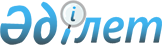 Тарату комиссияларының Қазақстан Республикасында таратылатын сақтандыру (қайта сақтандыру) ұйымдарының есептері мен қосымша ақпаратын ұсыну нысандарын, мерзімдерін және кезеңділігін және оларды толтыру бойынша нұсқаулықты бекіту туралы
					
			Күшін жойған
			
			
		
					Қазақстан Республикасының Ұлттық Банкі Басқармасының 2012 жылғы 24 желтоқсандағы № 376 Қаулысы. Қазақстан Республикасының Әділет министрлігінде 2013 жылы 4 ақпанда № 8321 тіркелді. Күші жойылды - Қазақстан Республикасы Ұлттық Банкі Басқармасының 2016 жылғы 29 ақпандағы № 65 қаулысымен      Ескерту. Күші жойылды - ҚР Ұлттық Банкі Басқармасының 29.02.2016 № 65 (алғашқы ресми жарияланған күнінен кейін күнтізбелік он күн өткен соң қолданысқа енгізіледі) қаулысымен.      Таратылатын сақтандыру (қайта сақтандыру) ұйымдарының тарату комиссияларының қызметіне бақылауды жетiлдiру мақсатында Қазақстан Республикасы Ұлттық Банкiнiң Басқармасы ҚАУЛЫ ЕТЕДI:



      1. Мыналар:



      1) осы қаулының 1, 2, 3, 4, 5, 6, 7, 8, 9, 10, 11, 12, 13, 14, 15, 16, 17, 18, 19, 20, 21, 22, 23, 24, 25, 26-қосымшаларына сәйкес Қазақстан Республикасында таратылатын сақтандыру (қайта сақтандыру) ұйымдарының тарату комиссиялары ұсынатын есептері мен қосымша ақпараттың нысандары;



      2) Тарату комиссияларының Қазақстан Республикасында таратылатын сақтандыру (қайта сақтандыру) ұйымдарының есептері мен қосымша ақпаратының нысандарын толтыруы, оларды ұсыну мерзімдері және кезеңділігі жөніндегі нұсқаулық бекітілсін.



      2. Осы қаулының 27-қосымшасына сәйкес Қазақстан Республикасының нормативтік құқықтық актілерінің күші жойылды деп танылсын.



      3. Осы қаулы алғашқы ресми жарияланған күнінен кейін күнтізбелік он күн өткен соң қолданысқа енгізіледі.      Ұлттық Банк

      Төрағасы                                    Г. Марченко

Қазақстан Республикасының 

Ұлттық Банкі Басқармасының 

2012 жылғы 24 желтоқсандағы

№ 376 қаулысына      

1-қосымша         Нысан _________________________________

(20__жылғы «__»________жағдай бойынша таратылатын сақтандыру

(қайта сақтандыру) ұйымының атауы)

баланстан тыс шоттары бойынша есебімың теңгеменЕскерту: аралық тарату балансы үшін 5 баған бойынша есептік датасы аралық тарату балансын жасау күні болып табылады.Тарату

комиссиясының төрағасы    ____________________________   _________

                   (тегі, аты, бар болса – әкесінің аты)  (қолы)Бас бухгалтер             ____________________________   _________

                   (тегі, аты, бар болса – әкесінің аты)  (қолы)Орындаушы                 ____________________________   _________

                   (тегі, аты, бар болса – әкесінің аты)  (қолы)телефоныМ.О.

Қазақстан Республикасының 

Ұлттық Банкі Басқармасының 

2012 жылғы 24 желтоқсандағы

№ 376 қаулысына      

2-қосымша         Нысан

20__жылғы «__» _______ жағдай бойынша

(есептік күнге)

(таратылатын сақтандыру (қайта сақтандыру) ұйымының атауы) активтерінің жай-күйі туралы есебімың теңгеменТарату

комиссиясының төрағасы    ____________________________   _________

                   (тегі, аты, бар болса – әкесінің аты)  (қолы)Бас бухгалтер             ____________________________   _________

                   (тегі, аты, бар болса – әкесінің аты)  (қолы)Орындаушы                 ____________________________   _________

                   (тегі, аты, бар болса – әкесінің аты)  (қолы)телефоныМ.О.

Қазақстан Республикасының 

Ұлттық Банкі Басқармасының 

2012 жылғы 24 желтоқсандағы

№ 376 қаулысына      

3-қосымша         Нысан 

20_жылғы «__»____________

        (есептік күнге)

      _________________міндеттемелерінің жай-күйі туралы есебі

(таратылатын сақтандыру ұйымының атауы)мың теңгеменТарату

комиссиясының төрағасы    ____________________________   _________

                   (тегі, аты, бар болса – әкесінің аты)  (қолы)Бас бухгалтер             ____________________________   _________

                   (тегі, аты, бар болса – әкесінің аты)  (қолы)Орындаушы                 ____________________________   _________

                   (тегі, аты, бар болса – әкесінің аты)  (қолы)телефоныМ.О.

Қазақстан Республикасының 

Ұлттық Банкі Басқармасының 

2012 жылғы 24 желтоқсандағы

№ 376 қаулысына      

4-қосымша         Нысан 

20__жылғы «__»____________

       (есептік күнге)

(таратылатын қайта сақтандыру ұйымының атауы)

міндеттемелерінің жай-күйі туралы есебімың теңгеменТарату

комиссиясының төрағасы    ____________________________   _________

                   (тегі, аты, бар болса – әкесінің аты)  (қолы)Бас бухгалтер             ____________________________   _________

                   (тегі, аты, бар болса – әкесінің аты)  (қолы)Орындаушы                 ____________________________   _________

                   (тегі, аты, бар болса – әкесінің аты)  (қолы)телефоныМ.О.

Қазақстан Республикасының  

Ұлттық Банкі Басқармасының 

2012 жылғы 24 желтоқсандағы 

№ 376 қаулысына      

5-қосымша          Нысан 

есептiк кезең iшiндегi (ай, тоқсан, жыл)

(таратылатын сақтандыру (қайта сақтандыру) ұйымының атауы)

теңгеде ағымдағы шот бойынша ақша қозғалысы туралы есебітеңгеменЕскерту: «Бір айдың жиынтығы», «Барлығы жыл ішінде» жолдарын толтырған кезде 3, 4-бағандар толтырылмайды.Тарату

комиссиясының төрағасы    ____________________________   _________

                   (тегі, аты, бар болса – әкесінің аты)  (қолы)Бас бухгалтер             ____________________________   _________

                   (тегі, аты, бар болса – әкесінің аты)  (қолы)Орындаушы                 ____________________________   _________

                   (тегі, аты, бар болса – әкесінің аты)  (қолы)телефоныМ.О.

Қазақстан Республикасының 

Ұлттық Банкі Басқармасының 

2012 жылғы 24 желтоқсандағы

№ 376 қаулысына     

6-қосымша        Нысан 

____________________________________________________________

(таратылатын сақтандыру (қайта сақтандыру) ұйымының атауы)

есептiк кезең iшiндегi (ай, тоқсан, жыл)

шетел валютасындағы ағымдағы шот бойынша ақша қаражатының

қозғалысы туралы есебівалюталар бағамыЕскерту: «Бір айдың жиынтығы», «Барлығы жыл ішінде» жолдарын толтырған кезде 6, 7-бағандар толтырылмайды.Тарату

комиссиясының төрағасы    ____________________________   _________

                   (тегі, аты, бар болса – әкесінің аты)  (қолы)Бас бухгалтер             ____________________________   _________

                   (тегі, аты, бар болса – әкесінің аты)  (қолы)Орындаушы                 ____________________________   _________

                   (тегі, аты, бар болса – әкесінің аты)  (қолы)телефоныМ.О.

Қазақстан Республикасының 

Ұлттық Банкі Басқармасының 

2012 жылғы 24 желтоқсандағы

№ 376 қаулысына      

7-қосымша           

есептiк кезең iшiндегi (ай, тоқсан, жыл)

(таратылатын сақтандыру (қайта сақтандыру) ұйымының атауы)

теңгеде касса бойынша ақша қозғалысы туралы есебітеңгеменЕскерту: «Бір айдың жиынтығы», «Барлығы жыл ішінде» жолдарын толтырған кезде 3, 4-бағандар толтырылмайды.Тарату

комиссиясының төрағасы    ____________________________   _________

                   (тегі, аты, бар болса – әкесінің аты)  (қолы)Бас бухгалтер             ____________________________   _________

                   (тегі, аты, бар болса – әкесінің аты)  (қолы)Орындаушы                 ____________________________   _________

                   (тегі, аты, бар болса – әкесінің аты)  (қолы)телефоныМ.О.

Қазақстан Республикасының 

Ұлттық Банкі Басқармасының 

2012 жылғы 24 желтоқсандағы

№ 376 қаулысына     

8-қосымша               Нысан 

20__жылғы «__»__________жағдай бойынша

(есептік күнге)

____________________________________________ 

(таратылатын сақтандыру (қайта сақтандыру) ұйымының атауы)

дебиторлық берешекті өндіріп алу туралы есебімың теңгеменТарату

комиссиясының төрағасы    ____________________________   _________

                   (тегі, аты, бар болса – әкесінің аты)  (қолы)Бас бухгалтер             ____________________________   _________

                   (тегі, аты, бар болса – әкесінің аты)  (қолы)Орындаушы                 ____________________________   _________

                   (тегі, аты, бар болса – әкесінің аты)  (қолы)телефоныМ.О.

Қазақстан Республикасының 

Ұлттық Банкі Басқармасының 

2012 жылғы 24 желтоқсандағы

№ 376 қаулысына     

9-қосымша        Нысан 

20__жылғы «__»____________

(есептік күнге)

_________________________________

(таратылатын сақтандыру (қайта сақтандыру) ұйымының атауы)

меншікті мүлігінің жай-күйі туралы есебімың теңгеменкестенің жалғасыТарату

комиссиясының төрағасы    ____________________________   _________

                   (тегі, аты, бар болса – әкесінің аты)  (қолы)Бас бухгалтер             ____________________________   _________

                   (тегі, аты, бар болса – әкесінің аты)  (қолы)Орындаушы                 ____________________________   _________

                   (тегі, аты, бар болса – әкесінің аты)  (қолы)телефоныМ.О.

Қазақстан Республикасының 

Ұлттық Банкі Басқармасының 

2012 жылғы 24 желтоқсандағы

№ 376 қаулысына     

10-қосымша             Нысан 

(сақтандыру (қайта сақтандыру) ұйымының атауы)

есептiк кезеңде (ай, жыл)

тарату комиссиясының

тарату өндiрiсiне жұмсаған шығыстары туралы есебімың теңгеменкестенің жалғасыТарату

комиссиясының төрағасы    ____________________________   _________

                   (тегі, аты, бар болса – әкесінің аты)  (қолы)Бас бухгалтер             ____________________________   _________

                   (тегі, аты, бар болса – әкесінің аты)  (қолы)Орындаушы                 ____________________________   _________

                   (тегі, аты, бар болса – әкесінің аты)  (қолы)телефоныМ.О.

Қазақстан Республикасының 

Ұлттық Банкі Басқармасының 

2012 жылғы 24 желтоқсандағы

№ 376 қаулысына     

11-қосымша             Нысан 

_____________________________________ тарату комиссиясының

таратылатын сақтандыру (қайта сақтандыру) ұйымының атауы

20__жылғы «__» ____________________

          (есептік күн)

жалға беретін мүлкі туралы есебімың теңгеменЕскерту:

1) 2-бағанда сондай-ақ жылжымайтын мүліктің жалпы ауданы, ал көлік құралын жалға беру кезінде - жалға берілетін көлік құралының маркасы, шығарылған жылы көрсетіледі;

2) 5-бағанда ауыртпалық салу күні мен негіздемесі, ауыртпалық салған орган көрсетіледі;

3) 11-бағанда коммуналдық және жылжымайтын мүлікті ұстау бойынша өзге де қызметтерге шығындар, сондай-ақ жылжымайтын мүлікке техникалық қызмет көрсетуге, оны сақтандыруға шығыстар сомасы көрсетіледі;

4) 12-бағанда жылжымайтын мүліктің жалданатын ауданы, ал көлік құралын жалға беру кезінде – оны жалға беру күніндегі жүрген жол көрсеткіштері көрсетіледі;

5) 14-бағанда жалға берілетін мүлік бойынша өзге де қосымша ақпарат көрсетіледі;

6) «Жиынтығы», «Барлығы» жолдарында 9, 11-бағандар толтырылады.Тарату

комиссиясының төрағасы    ____________________________   _________

                   (тегі, аты, бар болса – әкесінің аты)  (қолы)Бас бухгалтер             ____________________________   _________

                   (тегі, аты, бар болса – әкесінің аты)  (қолы)Орындаушы                 ____________________________   _________

                   (тегі, аты, бар болса – әкесінің аты)  (қолы)телефоныМөр орны

Қазақстан Республикасының 

Ұлттық Банкі Басқармасының 

2012 жылғы 24 желтоқсандағы

№ 376 қаулысына     

12-қосымша             Нысан 

___________________________________________

(таратылатын сақтандыру (қайта сақтандыру) ұйымының атауы)

тарату комиссиясы қызметкерлерінің саны туралы есебімың теңгеменЕскерту: штаттық кестенiң қайта бекiтiлуiне орай ақпарат кезектiлiкпен көрсетiледi.Тарату

комиссиясының төрағасы    ____________________________   _________

                   (тегі, аты, бар болса – әкесінің аты)  (қолы)Бас бухгалтер             ____________________________   _________

                   (тегі, аты, бар болса – әкесінің аты)  (қолы)Орындаушы                 ____________________________   _________

                   (тегі, аты, бар болса – әкесінің аты)  (қолы)телефоныМ.О.

Қазақстан Республикасының 

Ұлттық Банкі Басқармасының 

2012 жылғы 24 желтоқсандағы

№ 376 қаулысына     

13-қосымша             Нысан 

________________________________________________

(таратылатын сақтандыру (қайта сақтандыру) ұйымының атауы) кредиторлар талаптарының тізіліміне енгізілмеген белгіленген

мерзімі өткен соң мәлімделген шағым-талаптарды (өтініштерді)

беру үшін кредиторлар талаптарын есепке алу журналыШағым беру үшін белгіленген мерзім 20__ж. «__»_____бастап 20__ж. «__» _______ дейін Ескерту: сақтандыру (қайта сақтандыру) ұйымының филиалдары бөлiгiнде толтырылады.Тарату

комиссиясының төрағасы    ____________________________   _________

                   (тегі, аты, бар болса – әкесінің аты)  (қолы)Бас бухгалтер             ____________________________   _________

                   (тегі, аты, бар болса – әкесінің аты)  (қолы)Орындаушы                 ____________________________   _________

                   (тегі, аты, бар болса – әкесінің аты)  (қолы)телефоныМөр орны

Қазақстан Республикасының 

Ұлттық Банкі Басқармасының 

2012 жылғы 24 желтоқсандағы

№ 376 қаулысына     

14-қосымша       Нысан 

________________________________ тарату комиссиясының

(таратылатын сақтандыру (қайта сақтандыру) ұйымының атауы)

20__жылғы «__»____________ жағдай бойынша

(есептік күнге)

басшы қызметкерлеріне, борышкерлеріне және қызметкерлеріне

қатысты қозғалған қылмыстық істері туралы есебіЕскерту: сақтандыру (қайта сақтандыру) ұйымының басшы қызметкерлерден, басшы қызметкерлерден берешекті өндіріп алу туралы деректерді азаматтық тәртіпте № 19 қосымшасында көрсету қажет.Тарату

комиссиясының төрағасы    ____________________________   _________

                   (тегі, аты, бар болса – әкесінің аты)  (қолы)Бас бухгалтер             ____________________________   _________

                   (тегі, аты, бар болса – әкесінің аты)  (қолы)Орындаушы                 ____________________________   _________

                   (тегі, аты, бар болса – әкесінің аты)  (қолы)телефоныМөр орны

Қазақстан Республикасының 

Ұлттық Банкі Басқармасының 

2012 жылғы 24 желтоқсандағы

№ 376 қаулысына     

15-қосымша       Нысан«Бекітілді»          

___________________________

___________________________

      (қолы)         

20__жылғы «__»___________

Мөр орны   

(таратылатын сақтандыру (қайта сақтандыру) ұйымының атауы)

аралық тарату балансымың теңгемен/Таратылатын сақтандыру (қайта сақтандыру) ұйымының аралық тарату балансының соңғы парағы/

Осы аралық тарату балансында______парақ нөмірленген және тігілген.Тарату

комиссиясының төрағасы    ____________________________   _________

                   (тегі, аты, бар болса – әкесінің аты)  (қолы)Бас бухгалтер             ____________________________   _________

                   (тегі, аты, бар болса – әкесінің аты)  (қолы)Орындаушы                 ____________________________   _________

                   (тегі, аты, бар болса – әкесінің аты)  (қолы)телефоныМ.О.

Қазақстан Республикасының 

Ұлттық Банкі Басқармасының 

2012 жылғы 24 желтоқсандағы

№ 376 қаулысына     

16-қосымша       Нысан 

___________________________________ кредиторлардың ТІЗІМІ

(таратылатын сақтандыру (қайта сақтандыру) ұйымының атауы) Тарату

комиссиясының төрағасы    ____________________________   _________

                   (тегі, аты, бар болса – әкесінің аты)  (қолы)Бас бухгалтер             ____________________________   _________

                   (тегі, аты, бар болса – әкесінің аты)  (қолы)Орындаушы                 ____________________________   _________

                   (тегі, аты, бар болса – әкесінің аты)  (қолы)телефоныМ.О.

Қазақстан Республикасының 

Ұлттық Банкі Басқармасының 

2012 жылғы 24 желтоқсандағы

№ 376 қаулысына     

17-қосымша        Нысан 

(таратылатын сақтандыру (қайта сақтандыру) ұйымының атауы)

кредиторлары мәлімдеген шағым-талаптарды (өтiнiштердi) есепке алу журналыкестенің жалғасы/Таратылатын сақтандыру (қайта сақтандыру) ұйымының кредиторлары мәлімдеген шағым-талаптарды (өтініштерді) есепке алу журналының соңғы парағы/

Осы журналда _______ парақ нөмірленген және тігілген.Тарату

комиссиясының төрағасы    ____________________________   _________

                   (тегі, аты, бар болса – әкесінің аты)  (қолы)Бас бухгалтер             ____________________________   _________

                   (тегі, аты, бар болса – әкесінің аты)  (қолы)Орындаушы                 ____________________________   _________

                   (тегі, аты, бар болса – әкесінің аты)  (қолы)телефоныМ.О.

Қазақстан Республикасының 

Ұлттық Банкі Басқармасының 

2012 жылғы 24 желтоқсандағы

№ 376 қаулысына     

18-қосымша        Нысан 

___________________________________________________

(таратылатын сақтандыру (қайта сақтандыру) ұйымының атауы)

талап етiлмеген кредиторлық берешегін есепке алу журналы/Сақтандыру (қайта сақтандыру) ұйымының талап етiлмеген кредиторлық берешегін есепке алу журналының соңғы парағы/

Осы журналда _______ парақ нөмірленген және тігілген.Тарату

комиссиясының төрағасы    ____________________________   _________

                   (тегі, аты, бар болса – әкесінің аты)  (қолы)Бас бухгалтер             ____________________________   _________

                   (тегі, аты, бар болса – әкесінің аты)  (қолы)Орындаушы                 ____________________________   _________

                   (тегі, аты, бар болса – әкесінің аты)  (қолы)телефоныМ.О.

Қазақстан Республикасының 

Ұлттық Банкі Басқармасының 

2012 жылғы 24 желтоқсандағы

№ 376 қаулысына     

19-қосымша        Нысан 

_______________________________________________________

(таратылатын сақтандыру (қайта сақтандыру) ұйымының атауы)

меншiктi мүлiгін есепке алу ЖУРНАЛЫмың теңгеменкестенің жалғасы/Сақтандыру (қайта сақтандыру) ұйымының меншікті мүлігін есепке алу журналының соңғы парағы/

Осы журналда _______ парақ нөмірленген және тігілген.Тарату

комиссиясының төрағасы    ____________________________   _________

                   (тегі, аты, бар болса – әкесінің аты)  (қолы)Бас бухгалтер             ____________________________   _________

                   (тегі, аты, бар болса – әкесінің аты)  (қолы)Орындаушы                 ____________________________   _________

                   (тегі, аты, бар болса – әкесінің аты)  (қолы)телефоныМ.О.

Қазақстан Республикасының 

Ұлттық Банкі Басқармасының 

2012 жылғы 24 желтоқсандағы

№ 376 қаулысына     

20-қосымша        Нысан (таратылатын сақтандыру (қайта сақтандыру) ұйымының атауы)

дебиторлық берешегін есепке алу журналымың теңгеменкестенің жалғасы/Сақтандыру (қайта сақтандыру) ұйымының дебиторлық берешегін есепке алу журналының соңғы парағы/

Осы журналда______парақ нөмірленген және тігілген.Тарату

комиссиясының төрағасы    ____________________________   _________

                   (тегі, аты, бар болса – әкесінің аты)  (қолы)Бас бухгалтер             ____________________________   _________

                   (тегі, аты, бар болса – әкесінің аты)  (қолы)Орындаушы                 ____________________________   _________

                   (тегі, аты, бар болса – әкесінің аты)  (қолы)телефоныМ.О.

Қазақстан Республикасының 

Ұлттық Банкі Басқармасының 

2012 жылғы 24 желтоқсандағы

№ 376 қаулысына     

21-қосымша        Нысан«Бекітілді»         

___________________________

___________________________

      (қолы)         

20__жылғы «__»___________

Мөр орны 

(таратылатын сақтандыру ұйымының атауы)

аралық тарату балансына енгізілген кредиторлар талаптарының тізілімі Осы кредиторлар талаптарының тізілімінде______парақ нөмірленген және тігілген.Ескерту: сақтандыру ұйымының филиалдары бөлiгiнде толтырылады.Тарату

комиссиясының төрағасы    ____________________________   _________

                   (тегі, аты, бар болса – әкесінің аты)  (қолы)Бас бухгалтер             ____________________________   _________

                   (тегі, аты, бар болса – әкесінің аты)  (қолы)Орындаушы                 ____________________________   _________

                   (тегі, аты, бар болса – әкесінің аты)  (қолы)телефоныМ.О.

Қазақстан Республикасының 

Ұлттық Банкі Басқармасының 

2012 жылғы 24 желтоқсандағы

№ 376 қаулысына     

22-қосымша        Нысан«Бекітілді»        

___________________________

___________________________

      (қолы)            

20__жылғы «__»___________

Мөр орны    

(таратылатын сақтандыру ұйымының атауы)

аралық тарату балансына енгізілген кредиторлар талаптарының тізіліміОсы кредиторлар талаптарының тізілімінде________парақ нөмірленген және тігілген.Ескерту: сақтандыру ұйымының филиалдары бөлiгiнде толтырылады.Тарату

комиссиясының төрағасы    ____________________________   _________

                   (тегі, аты, бар болса – әкесінің аты)  (қолы)Бас бухгалтер             ____________________________   _________

                   (тегі, аты, бар болса – әкесінің аты)  (қолы)Орындаушы                 ____________________________   _________

                   (тегі, аты, бар болса – әкесінің аты)  (қолы)телефоныМ.О.

Қазақстан Республикасының 

Ұлттық Банкі Басқармасының 

2012 жылғы 24 желтоқсандағы

№ 376 қаулысына     

23-қосымша        Нысан 

______________________________________________________

(сақтандыру (қайта сақтандыру) ұйымының атауы)

аралық тарату балансының деректерiн тарату процесінің басындағы

баланспен салыстырғанда ауытқулардың бар екендiгi туралы мәлiметтері                                                            мың теңгеТарату

комиссиясының төрағасы    ____________________________   _________

                   (тегі, аты, бар болса – әкесінің аты)  (қолы)Бас бухгалтер             ____________________________   _________

                   (тегі, аты, бар болса – әкесінің аты)  (қолы)Орындаушы                 ____________________________   _________

                   (тегі, аты, бар болса – әкесінің аты)  (қолы)телефоныМ.О.

Қазақстан Республикасының 

Ұлттық Банкі Басқармасының 

2012 жылғы 24 желтоқсандағы

№ 376 қаулысына     

24-қосымша        Нысан«Бекітілді»         

___________________________

___________________________

      (қолы)            

20__жылғы «__»___________

Мөр орны    

20__ жылғы «___» _______________

________________________________________________

(құжатты бекiткен органның атауы)

_____________________________________________

(таратылатын сақтандыру ұйымының атауы) 

аралық тарату балансына енгізілген кредиторлар

талаптарының тiзiлiмiне өзгерiстер және (немесе) толықтыруларкестенің жалғасыОсы кредиторлар талаптарының тізіліміне өзгеріс пен толықтыруда____ парақ нөмірленген және тігілген.Тарату

комиссиясының төрағасы    ____________________________   _________

                   (тегі, аты, бар болса – әкесінің аты)  (қолы)Бас бухгалтер             ____________________________   _________

                   (тегі, аты, бар болса – әкесінің аты)  (қолы)Орындаушы                 ____________________________   _________

                   (тегі, аты, бар болса – әкесінің аты)  (қолы)телефоныМ.О.

Қазақстан Республикасының 

Ұлттық Банкі Басқармасының 

2012 жылғы 24 желтоқсандағы

№ 376 қаулысына     

25-қосымша        Нысан«Бекітілді»         

___________________________

___________________________

      (қолы)            

20__жылғы «__»___________

Мөр орны   

20__ жылғы «___» ______________

_________________________________________________

(құжатты бекіткен органның атауы)

_____________________________________________

(таратылатын сақтандыру (қайта сақтандыру) ұйымының атауы) 

аралық тарату балансына енгізілген кредиторлар

талаптарының тiзiлiмiне өзгерiстер және (немесе) толықтыруларкестенің жалғасыОсы кредиторлар талаптарының тізіліміне өзгеріс пен толықтыруда____ парақ нөмірленген және тігілген.Ескерту: қайта сақтандыру ұйымының филиалдары бөлiгiнде толтырылады.Тарату

комиссиясының төрағасы    ____________________________   _________

                   (тегі, аты, бар болса – әкесінің аты)  (қолы)Бас бухгалтер             ____________________________   _________

                   (тегі, аты, бар болса – әкесінің аты)  (қолы)Орындаушы                 ____________________________   _________

                   (тегі, аты, бар болса – әкесінің аты)  (қолы)телефоныМ.О.

Қазақстан Республикасының 

Ұлттық Банкі Басқармасының 

2012 жылғы 24 желтоқсандағы

№ 376 қаулысына     

26-қосымша       Нысан«Келісілді»                                   «Бекітілді»

______________________                     _________________

______________________                     _________________

20__жылғы «_»_________                     20__жылғы «_»____

№_____                                     №_____Мөр орны 

20__жылғы «__»______жағдай бойынша_____________тарату балансы

(таратылатын сақтандыру (қайта сақтандыру) ұйымының атауы)                                                        теңгеменТарату

комиссиясының төрағасы    ____________________________   _________

                   (тегі, аты, бар болса – әкесінің аты)  (қолы)Бас бухгалтер             ____________________________   _________

                   (тегі, аты, бар болса – әкесінің аты)  (қолы)Орындаушы                 ____________________________   _________

                   (тегі, аты, бар болса – әкесінің аты)  (қолы)телефоныМ.О.Ескерту: тарату балансын толтырған кезде ерікті таратылатын сақтандыру (қайта сақтандыру) ұйымы «келісілді» бағаны толтырылмайды.

Қазақстан Республикасының 

Ұлттық Банкі Басқармасының 

2012 жылғы 24 желтоқсандағы

№ 376 қаулысына      

27-қосымша          

Күші жойылды деп танылатын Қазақстан Республикасының

нормативтік құқықтық актілерінің тізбесі

      1. Қазақстан Республикасының Ұлттық Банкі Басқармасының «Қазақстан Республикасындағы таратылатын сақтандыру (қайта сақтандыру) ұйымдарының аралық тарату балансының, басқа да есептерiнiң, тарату балансының нысандары және тарату комиссияларының оларды ұсыну мерзiмдерi мен тәртiбi туралы нұсқаулықты бекіту жөнінде» 2001 жылғы 28 қазандағы № 418 қаулысы (Нормативтік құқықтық актілерді мемлекеттік тіркеу тізілімінде № 1727 тіркелген).



      2. Қазақстан Республикасының Қаржы рыногын және қаржылық ұйымдарды реттеу мен қадағалау жөніндегі агенттігі Басқармасының «Қазақстан Республикасының Әділет министрлігінде № 1727 тіркелген Қазақстан Республикасының Ұлттық Банкі Басқармасының «Қазақстан Республикасындағы таратылатын сақтандыру (қайта сақтандыру) ұйымдарының аралық тарату балансының, басқа да есептерінің, тарату балансының нысандары және тарату комиссияларының оларды ұсыну мерзімдері мен тәртібі туралы Нұсқаулықты бекіту туралы» 2001 жылғы 28 қазандағы № 418 қаулысына өзгерістер мен толықтырулар енгізу туралы» 2004 жылғы 16 ақпандағы № 39 қаулысы (Нормативтік құқықтық актілерді мемлекеттік тіркеу тізілімінде № 2756 тіркелген).



      3. Қазақстан Республикасы Қаржы нарығын және қаржы ұйымдарын реттеу мен қадағалау агенттігі Басқармасының «Қазақстан Республикасының Ұлттық Банкі Басқармасының «Қазақстан Республикасындағы таратылатын сақтандыру (қайта сақтандыру) ұйымдарының аралық тарату балансының, басқа есептерінің, тарту балансының нысандары және тарату комиссияларының оларды ұсыну мерзімдері мен тәртібі туралы нұсқаулықты бекіту жөнінде» 2001 жылғы 28 қазандағы № 418 қаулысына өзгерістер мен толықтырулар енгізу туралы» 2007 жылғы 16 шілдедегі № 205 қаулысы (Нормативтік құқықтық актілерді мемлекеттік тіркеу тізілімінде № 4865 тіркелген).



      4. Қазақстан Республикасы Қаржы нарығын және қаржы ұйымдарын реттеу мен қадағалау агенттігі Басқармасының «Қазақстан Республикасы Ұлттық Банкі Басқармасының «Қазақстан Республикасындағы таратылатын сақтандыру (қайта сақтандыру) ұйымдарының аралық тарату балансының, басқа да есептерінің, тарату балансының нысандары және тарату комиссияларының оларды ұсыну мерзімдері мен тәртібі туралы нұсқаулықты бекіту жөнінде» 2001 жылғы 28 қазандағы № 418 қаулысына өзгерістер мен толықтырулар енгізу туралы» 2007 жылғы 24 желтоқсандағы № 270 қаулысы (Нормативтік құқықтық актілерді мемлекеттік тіркеу тізілімінде № 5119 тіркелген).

Қазақстан Республикасының  

Ұлттық Банкі Басқармасының  

2012 жылғы 24 желтоқсандағы 

№ 376 қаулысымен бекітілді   

Тарату комиссияларының Қазақстан Республикасында таратылатын

сақтандыру (қайта сақтандыру) ұйымдарының есептері мен қосымша

ақпаратының нысандарын толтыруы, оларды ұсыну мерзімдері және

кезеңділігі жөніндегі нұсқаулық

      Осы Тарату комиссияларының Қазақстан Республикасында таратылатын сақтандыру (қайта сақтандыру) ұйымдарының есептері мен қосымша ақпаратының нысандарын толтыруы, оларды ұсыну мерзімдері және кезеңділігі жөніндегі нұсқаулық (бұдан әрі - Нұсқаулық) «Сақтандыру қызметі туралы» 2000 жылғы 18 желтоқсандағы (бұдан әрі – Сақтандыру қызметі туралы заң), «Қаржы нарығы мен қаржы ұйымдарын мемлекеттік реттеу, бақылау және қадағалау туралы» 2003 жылғы 4 шілдедегі Қазақстан Республикасының заңдарына, Қазақстан Республикасының басқа нормативтік құқықтық актілеріне сәйкес әзірленген және тарату комиссияларының сот шешiмi бойынша, оның ішінде банкроттық негізде және ерiктi тәртіппен Қазақстан Республикасында таратылатын сақтандыру (қайта сақтандыру) ұйымдарының есептері мен қосымша ақпаратын Қазақстан Республикасы Ұлттық Банкінің Қаржы нарығын және қаржы ұйымдарын бақылау мен қадағалау комитетіне (бұдан әрі - Комитет) есептері мен қосымша ақпаратын ұсыну нысандарын толтыру рәсімін, мерзімдерін және кезеңділігін белгілейді.



      Таратылатын сақтандыру (қайта сақтандыру) ұйымдарының есептері болып мынадай есептер түсініледі:



      1) бір күнде орындалған жұмыс туралы есеп (күн сайынғы есеп);



      2) бір айда орындалған жұмыс туралы есеп (ай сайынғы есеп);



      3) бір жылда орындалған жұмыс туралы есеп (жылдық есеп);



      4) аралық тарату балансы;



      5) тарату туралы есеп;



      6) тарату балансы. 

1. Сақтандыру (қайта сақтандыру) ұйымының тарату комиссиясының

бір күнге (күн сайынғы есеп) және бір ай iшiнде iстеген жұмысы

туралы есебі (ай сайынғы есеп)

      1. Сақтандыру (қайта сақтандыру) ұйымының тарату комиссиясының істеген жұмысы туралы күн сайынғы есебі мынадай мәліметтерден тұратын сақтандыру (қайта сақтандыру) ұйымындағы тарату процессінің жай-күйі туралы ақпарат түрінде беріледі:



      1) дауларды және (немесе) шағым-талап өндірісін алдын ала сотқа дейін шешу шеңберіндегі жұмыс;



      2) сақтандыру (қайта сақтандыру) ұйымының мүлігін сату;



      3) тарату комиссиясының оның қызметінің негізгі бағыттары бойынша қызметіне байланысты қосымша ақпарат.



      2. Күн сайынғы есеп факсимильді не электронды байланыс арқылы ағымдағы жұмыс күнгі Астана қаласының уақыты бойынша сағат 18.00-ден кешіктірмей Комитетке ұсынылады.



      3. Сақтандыру (қайта сақтандыру) ұйымының тарату комиссиясының істеген жұмысы туралы ай сайынғы есебіне мыналар кіреді:



      1) таратылатын сақтандыру (қайта сақтандыру) ұйымының есепті күнгі жағдай бойынша жасалған балансы;



      2) таратылатын сақтандыру (қайта сақтандыру) ұйымының осы қаулының 1-қосымшасына сәйкес нысан бойынша жасалған есептік күнгі жағдай бойынша баланстан тыс шоттары бойынша есеп;



      3) осы қаулының 2-қосымшасына сәйкес нысан бойынша жасалған есептік күнгі таратылатын сақтандыру (қайта сақтандыру) ұйымының активтерінің жай-күйі туралы есебі;



      4) есептік күнгі мiндеттемелердiң жай-күйі туралы сақтандыру ұйымы үшін - осы қаулының 3-қосымшасына сәйкес нысан бойынша және қайта сақтандыру ұйымы үшін - осы қаулының 4-қосымшасына сәйкес нысан бойынша жасалған есеп;



      5) осы қаулының 5-қосымшасына сәйкес нысан бойынша жасалған есепті кезеңде таратылатын сақтандыру (қайта сақтандыру) ұйымының теңгеде ағымдағы шот бойынша ақша қозғалысы туралы есебі;



      6) осы қаулының 6-қосымшасына сәйкес нысан бойынша жасалған есепті кезеңде таратылатын сақтандыру (қайта сақтандыру) ұйымының шетел валютасындағы ағымдағы шоты бойынша ақша қозғалысы туралы есебі;



      7) осы қаулының 7-қосымшасына сәйкес нысан бойынша жасалған есепті кезеңде таратылатын сақтандыру (қайта сақтандыру) ұйымының теңгеде касса бойынша ақша қозғалысы туралы есебі;



      8) осы қаулының 8-қосымшасына сәйкес нысан бойынша жасалған есепті күнгі жағдай бойынша таратылатын сақтандыру (қайта сақтандыру) ұйымының дебиторлық берешекті өндiрiп алу туралы есебі;



      9) осы қаулының 9-қосымшасына сәйкес нысан бойынша жасалған есептік күнгі таратылатын сақтандыру (қайта сақтандыру) ұйымының меншiктi мүлкiнiң жай-күйі туралы есебі;



      10) осы қаулының 10-қосымшасына сәйкес нысан бойынша жасалған есепті кезеңде тарату өндiрiсiне сақтандыру (қайта сақтандыру) ұйымының тарату комиссиясы жұмсаған шығыстар туралы есебі;



      11) осы қаулының 11-қосымшасына сәйкес нысан бойынша жасалған таратылатын сақтандыру (қайта сақтандыру) ұйымының жалға беретін мүлкі туралы есебі;



      12) осы қаулының 12-қосымшасына сәйкес нысан бойынша жасалған таратылатын сақтандыру (қайта сақтандыру) ұйымының тарату комиссиясы қызметкерлерінің саны туралы есебі;



      13) осы қаулының 13-қосымшасына сәйкес нысан бойынша жасалған кредиторлар талаптарының тізіліміне енгізілмеген белгіленген мерзімі өткен соң мәлімделген шағым-талаптарды (өтініштерді) беру үшін таратылатын сақтандыру (қайта сақтандыру) ұйымының кредиторлар талаптарын есепке алу журналы;



      14) осы қаулының 14-қосымшасына сәйкес нысан бойынша жасалған таратылатын сақтандыру (қайта сақтандыру) ұйымының басшы қызметкерлеріне, борышкерлеріне және тарату комиссияның қызметкерлеріне қатысты қозғалған қылмыстық істері туралы есебі;



      4. Ай сайынғы есепке есепті кезеңде сақтандыру (қайта сақтандыру) ұйымындағы тарату процесiнiң жай-күйi туралы түсiндiрме жазба қоса берiледi, оған мына ақпараттар кiредi:



      1) өзгерiстердiң себебiн көрсете отырып, сақтандыру (қайта сақтандыру) ұйымының активтерi мен мiндеттемелерi бойынша өзгерiстер туралы;



      2) дауларды және (немесе) шағым-талап өндірісін алдын ала сотқа дейін шешу шеңберіндегі жұмысының сипаттамасы;



      3) тарату комиссиясының сақтандыру (қайта сақтандыру) ұйымының мүлiгiмен жұмысы туралы;



      4) тарату комиссиясының кредиторлармен және сақтандыру (қайта сақтандыру) ұйымының ағымдағы борышы бойынша жұмысының сипаттамасы;



      5) тарату iсiне арналған шығыстар және тартылған қызметкерлердің саны туралы;



      6) сақтандыру (қайта сақтандыру) ұйымының тарату өндiрiсiн аяқтаудың негiзгi проблемалары және перспективалары туралы.



      5. Ай сайынғы есеп үшін есепті күн болып есептен кейiнгi айдың 1 (бірінші) күні болып табылады.



      6. Ай сайынғы есеп үшін есеп берiлетiн күннің алдындағы күн айлық есептің алдындағы күн болып табылады.



      7. Қаңтар, ақпан, наурыз, сәуір, мамыр, маусым, шілде, тамыз, қыркүйек, қазан, қараша айлары үшін ай сайынғы есеп Комитетке мынадай мерзімдерде:



      1) таратылатын сақтандыру (қайта сақтандыру) ұйымының филиалдары болмаған жағдайда - есепті айдан кейiнгi айдың 6 (алтыншы) күнінен кешiктiрмей;



      2) таратылатын сақтандыру (қайта сақтандыру) ұйымының филиалдары болған жағдайда - есепті айдан кейiнгi айдың 8 (сегізінші) күнінен кешiктiрмей ұсынылады.



      8. Таратылатын сақтандыру (қайта сақтандыру) ұйымының тарату комиссиясының бөлімшелері болған жағдайда, осы қаулының 5, 6, 7, 8, 12, 14-қосымшаларына сәйкес нысан бойынша жасалған ай сайынғы есептер тарату комиссиясының бас офисі және оның бөлімшелері бойынша деректерді ескере отырып ұсынылады. 

2. Сақтандыру (қайта сақтандыру) ұйымының тарату комиссиясының

жыл iшiнде істеген жұмысы туралы есебі (жылдық есеп)

      9. Сақтандыру (қайта сақтандыру) ұйымының тарату комиссиясы істеген жұмысы туралы жылдық есепке Нұсқаулықтың 3-тармағында көзделген құжаттар енгізіледі, оның ішінде:



      осы қаулының 2, 3, 4, 9-қосымшаларына сәйкес нысан бойынша жасалған есептер жеке желтоқсан айына және жеке бір жылға жасалады;



      осы қаулының 5, 6, 7, 10-қосымшаларына сәйкес нысан бойынша жасалған есептер бір жылға қорытынды деректер шығара отырып желтоқсан айға жасалады;



      осы қаулының 1, 8, 11, 12-қосымшаларына сәйкес нысан бойынша жасалған есептер бір жылға қорытынды деректер шығармай желтоқсан айға жасалады;



      осы қаулының 13, 14-қосымшаларына сәйкес нысан бойынша жасалған есептер.



      10. Жылдық есепке Нұсқаулықтың 4-тармағында көзделген ақпараты бар есепті кезінде сақтандыру (қайта сақтандыру) ұйымындағы тарату процесiнiң жай-күйі туралы түсiндiрме жазба қоса берiледi.



      11. Жылдық есеп үшін есепті күн - есепті жылдан кейiнгi жылдың 1 (бірінші) қаңтары болып табылады.



      12. Жылдық есеп үшін алдыңғы есепті күн - алдыңғы жылдық есептің есепті күні болып табылады.



      13. Жылдық есеп Комитетке мынадай мерзімдерде:



      1) таратылатын сақтандыру (қайта сақтандыру) ұйымының филиалдары болмаған жағдайда - есепті жылдан кейiнгi жылдың 25 (жиырма бесінші) қаңтарынан кешiктiрмей;



      2) таратылатын сақтандыру (қайта сақтандыру) ұйымының филиалдары болған жағдайда - есепті жылдан кейiнгi жылдың 30 (отызыншы) қаңтарынан кешiктiрмей ұсынылады.



      14. Сақтандыру (қайта сақтандыру) ұйымының тарату комиссиясының бөлімшелері болған жағдайда осы қаулының 5, 6, 7, 8, 12, 14-қосымшаларына сәйкес нысан бойынша жасалған жыл сайынғы есептер тарату комиссиясының бас офисі және оның бөлімшелері бойынша деректерді ескере отырып ұсынылады. 

3. Аралық тарату балансы

      15. Сақтандыру (қайта сақтандыру) ұйымының кредиторлары шағым-талаптар (өтiнiштер) беру үшін белгіленген мерзім аяқталғаннан кейін тарату комиссиясы бір айлық мерзімде аралық тарату балансын жасау үшін белгіленген мерзімнің аяқталу күніне таратылатын сақтандыру (қайта сақтандыру) ұйымының аралық тарату балансын жасайды. Тарату комиссиясы таратылатын сақтандыру (қайта сақтандыру) ұйымының аралық тарату балансын жасау мерзiмi өткен күннен бастап бес жұмыс күні iшiнде оны Комитетке ұсынады.



      16. Тарату комиссиясы таратылатын сақтандыру (қайта сақтандыру) ұйымының аралық тарату балансын осы қаулының 15-қосымшасына сәйкес нысан бойынша екі данада жасайды.



      Таратылатын сақтандыру (қайта сақтандыру) ұйымының аралық тарату балансы нөмірленеді, тiгiледі және таратылатын сақтандыру (қайта сақтандыру) ұйымының мөрімен бекітіледі.



      17. Таратылатын сақтандыру (қайта сақтандыру) ұйымының аралық тарату балансы мынадай құжаттар негiзiнде жасалады:



      1) баланс шоттарына жеке шоттар, сақтандыру (қайта сақтандыру) ұйымының талдау және синтетикалық есебінің тіркелімдері;



      2) сақтандыру (қайта сақтандыру) ұйымының бухгалтерлік және заң құжаттарын, активтері мен мiндеттемелерiн түгендеу актiлерi;



      3) тарату процесінің басындағы сақтандыру (қайта сақтандыру) ұйымының балансы;



      4) тарату процесінің басындағы барлық баланс шоттарының талдамалары;



      5) тарату процесінің басындағы таратылатын сақтандыру (қайта сақтандыру) ұйымының баланстан тыс шоттары бойынша деректер;



      6) осы қаулының 16-қосымшасына сәйкес нысан бойынша жасалған тарату процесінің басындағы таратылатын сақтандыру (қайта сақтандыру) ұйымы кредиторларының тiзiмi;



      7) осы қаулының 17-қосымшасына сәйкес нысан бойынша жасалған таратылатын сақтандыру (қайта сақтандыру) ұйымының кредиторлары мәлімдеген шағым-талаптарды (өтiнiштердi) есепке алу журналы;



      8) осы қаулының 18-қосымшасына сәйкес нысан бойынша жасалған таратылатын сақтандыру (қайта сақтандыру) ұйымының талап етілмеген кредиторлық берешегін есепке алу журналы;



      9) осы қаулының 19-қосымшасына сәйкес нысан бойынша жасалған таратылатын сақтандыру (қайта сақтандыру) ұйымының меншікті мүлігін есепке алу журналы;



      10) осы қаулының 20-қосымшасына сәйкес нысан бойынша жасалған таратылатын сақтандыру (қайта сақтандыру) ұйымының дебиторлық берешегін есепке алу журналы.



      18. Таратылатын сақтандыру (қайта сақтандыру) ұйымының аралық тарату балансына мынадай есептер және құжаттар қоса берiледi:



      1) сақтандыру (қайта сақтандыру) ұйымының бухгалтерлік және заң құжаттарын, активтері мен мiндеттемелерiн түгендеу актілерінің көшірмелері;



      2) тарату процесінің басындағы сақтандыру (қайта сақтандыру) ұйымы балансының түпнұсқасы;



      3) тарату процесiнің басындағы барлық баланстық шоттары талдамаларының түпнұсқасы;



      4) тарату процесiнің басындағы таратылатын сақтандыру (қайта сақтандыру) ұйымының баланстан тыс шоттары бойынша деректердің түпнұсқасы;



      5) тарату процесінің басындағы сақтандыру (қайта сақтандыру) ұйымының кредиторлар тізімі түпнұсқада және көшірмесі бір данада;



      6) таратылатын сақтандыру (қайта сақтандыру) ұйымының кредиторлары мәлімдеген шағым-талаптарды (өтiнiштердi) есепке алу журналы түпнұсқада және көшірмесі бір данада;



      7) таратылатын сақтандыру (қайта сақтандыру) ұйымының талап етілмеген кредиторлық берешегін есепке алу журналы түпнұсқада және көшірмесі бір данада;



      8) таратылатын сақтандыру (қайта сақтандыру) ұйымының меншікті мүлігін есепке алу журналы түпнұсқада және көшірмесі бір данада;



      9) таратылатын сақтандыру (қайта сақтандыру) ұйымының дебиторлық берешегін есепке алу журналы түпнұсқада және көшірмесі бір данада;



      10) тарату басталғаннан бастап аралық тарату балансын жасаған күнді қоса алғанда кезеңдегі сақтандыру (қайта сақтандыру) ұйымының аралық тарату балансына айналым-сальдо ведомосi;



      11) таратылатын сақтандыру ұйымына арналған осы қаулының 21-қосымшасына сәйкес нысан бойынша және таратылатын қайта сақтандыру ұйымына арналған осы қаулының 22-қосымшасына сәйкес нысан бойынша жасалған аралық тарату балансына енгізілген кредиторлар талаптарының тiзiлiмi (нөмірленген, тігілген, таратылатын сақтандыру (қайта сақтандыру) ұйымының мөрімен бекітілген) екі данада;



      12) осы қаулының 1-қосымшасына сәйкес нысан бойынша жасалған, таратылатын сақтандыру (қайта сақтандыру) ұйымының баланстан тыс шоттары бойынша есеп;



      13) осы қаулының 23-қосымшасына сәйкес нысан бойынша жасалған аралық тарату балансындағы деректерде тарату процесінің басындағы баланспен салыстырғанда ауытқулардың бар екендiгi туралы мәлiметтер;



      14) мынадай ақпараты бар түсіндірме жазба:

      мәжбүрлеп тарату кезінде - Қазақстан Республикасы Қаржы нарығын және қаржы ұйымдарын реттеу мен қадағалау агенттігі Басқармасының 2006 жылғы 25 наурыздағы № 77 қаулысымен (Нормативтік құқықтық актілерді мемлекеттік тіркеу тізілімінде № 4257 тіркелген) бекітілген Сақтандыру (қайта сақтандыру) ұйымдарын мәжбүрлеп тарату туралы ережесiнің 18-тармағының 1), 2), 2-1), 2-2), 3), 4), 5), 6), 7), 7-1), 8), 9), 10), 11), 12), 13), 14), 15), 16), 17), 18), 19), 20) тармақшаларында көзделген іс-шараларды жүргізу туралы немесе ерікті түрде тарату кезінде - Қазақстан Республикасының Ұлттық Банкі Басқармасының 2012 жылғы 26 наурыздағы № 133 қаулысымен (Нормативтік құқықтық актілерді мемлекеттік тіркеу тізілімінде № 7662 тіркелген) бекітілген Сақтандыру (қайта сақтандыру) ұйымдарын ерікті түрде тарату жөніндегі нұсқаулықтың 13-тармағының 1), 2), 3), 4), 5), 6), 7), 8), 9), 10), 11), 12), 13), 14), 15), 16), 17), 19), 20), 21), 23), 26) тармақшаларында көзделген іс-шараларды (бұдан әрі – бірінші кезекті іс-шаралар) жүргізу туралы;



      өзгерiстердiң себебін көрсете отырып, тарату басталғаннан бастап аралық тарату балансын жасау күніне активтер мен міндеттемелер бойынша өзгерістер туралы;



      таратылатын сақтандыру (қайта сақтандыру) ұйымының дебиторлық және кредиторлық берешегінің жай-күйі туралы;



      таратылатын сақтандыру (қайта сақтандыру) ұйымының меншікті мүлігі туралы;



      тарату өндірісін жүргізуге кедергі келтіретін негізгі проблемалары туралы.



      Құжаттардың түпнұсқалары бес жұмыс күн ішінде мәжбүрлеп тарату кезінде – Комитет аралық тарату балансын бекіткеннен кейін, ерікті тарату кезінде – оны қарағаннан кейін сақтандыру (қайта сақтандыру) ұйымының тарату комиссиясына қайтарылу тиіс.



      19. Аралық тарату балансы жасалғаннан кейін мәжбүрлеп таратылатын сақтандыру (қайта сақтандыру) ұйымының тарату комиссиясы оны Нұсқаулықтың 18-тармағында көрсетілген тармағындағы қосымшалармен бірге Комитетке бекітуге ұсынады.



      20. Аралық тарату балансы жасалғаннан кейін ерiктi таратылатын сақтандыру (қайта сақтандыру) ұйымының тарату комиссиясы оны Нұсқаулықтың 18-тармағында көрсетілген қосымшалармен бірге акционерлердің жалпы жиналысы оны бекіткенге дейін Комитетке қарауға ұсынады.



      21. Комитет күнтізбелік отыз күн ішінде сақтандыру (қайта сақтандыру) ұйымының аралық тарату балансын және кредиторлар талаптарының тізілімін (мәжбүрлеп тарату кезінде) бекітеді және (ерікті түрде тарату кезінде) қарайды.



      Аралық тарату балансын және кредиторлар талаптарының тізілімін бекіткеннен кейін (мәжбүрлеп тарату кезінде) немесе (ерікті түрде тарату кезінде) қарағаннан кейін көрсетілген құжаттардың бір данасы тарату комиссиясына қайтарылу тиіс, ал екінші данасы Комитетте қалады.



      22. Мәжбүрлеп немесе ерікті таратылатын сақтандыру (қайта сақтандыру) ұйымының аралық тарату балансы мынадай жағдайларда бекітілуі тиіс емес:



      1) Нұсқаулықтың 18-тармағында көзделген құжаттарды ұсынбаған;



      2) аралық тарату балансының деректерін Нұсқаулықтың 17, 18-тармақтарында көрсетілген құжаттардың деректерімен сәйкес келмеген.



      Аралық тарату балансы бекiтiлмеген жағдайда Комитет (сақтандыру (қайта сақтандыру) ұйымын мәжбүрлеп тарату кезінде) немесе сақтандыру (қайта сақтандыру) ұйымы акционерлерiнiң жалпы жиналысы (сақтандыру (қайта сақтандыру) ұйымын ерікті түрде тарату кезінде) анықталған бұзушылықтарды, кемшіліктерді жою бойынша себептері мен мерзімдерін және аралық тарату балансын Комитетке (сақтандыру (қайта сақтандыру) ұйымын (мәжбүрлеп тарату кезде) немесе сақтандыру (қайта сақтандыру) ұйымы акционерлерінің жалпы жиналысына (сақтандыру (қайта сақтандыру) ұйымын ерікті түрде тарату кезде) бекіту үшін қайталап ұсынуды көрсете отырып, бұл туралы тарату комиссиясына жазбаша хабардар етеді.



      Комитетке (сақтандыру (қайта сақтандыру) ұйымын мәжбүрлеп тарату кезінде) немесе сақтандыру (қайта сақтандыру) ұйымы акционерлерiнiң жалпы жиналысына (сақтандыру (қайта сақтандыру) ұйымын ерікті түрде тарату кезде) аралық тарату балансын қайталап ұсыну сақтандыру (қайта сақтандыру) ұйымының тарату комиссиясы аралық тарату балансының бекітілмегені жөніндегі жазбаша хабарламаны алған күннен бастап бір айдан аспайды.



      23. Ерiктi таратылатын сақтандыру (қайта сақтандыру) ұйымының аралық тарату балансы және кредиторлар талаптарының тiзiлiмi сақтандыру (қайта сақтандыру) ұйымы акционерлерiнiң жалпы жиналысында бекiтiледi.



      24. Сақтандыру (қайта сақтандыру) ұйымы акционерлерінің жалпы жиналысында бекітілген аралық тарату балансының қосымшаларымен бірге көшірмесі ерiктi таратылған сақтандыру (қайта сақтандыру) ұйымының тарату комиссиясы Комитетке оны бекіткен күннен бастап бес жұмыс күн ішінде ұсынады.



      25. Мәжбүрлеп және ерiктi таратылатын сақтандыру (қайта сақтандыру) ұйымдары аралық тарату балансына енгізілген кредиторлар талаптарының тiзiлiмiне өзгерістер және (немесе) толықтырулар енгізу сақтандыру ұйымына арналған осы қаулының 24-қосымшасына сәйкес нысан бойынша және қайта сақтандыру ұйымына арналған осы қаулының 25-қосымшасына сәйкес нысан бойынша тарату комиссиясы шешiмдi қабылдаған күннен бастап он жұмыс күні iшiнде ресiмделедi.



      Егер кредиторлар талаптарының тiзiлiмiндегi өзгерістер және (немесе) толықтырулар бекiтiлген аралық тарату балансында көрсетілген сақтандыру (қайта сақтандыру) ұйымының кредиторлар алдындағы мiндеттемелерiнiң өзгеруіне ұшырататын болса, тарату комиссиясы таратылатын сақтандыру (қайта сақтандыру) ұйымының бухгалтерлік балансын кредиторлар талаптарының тiзiлiмiне өзгерістер және (немесе) толықтырулар енгізген күнге жасайды.



      26. Тарату комиссиясы Комитетке бекітуге (мәжбүрлеп тарату кезінде) немесе қарауға - (ерікті түрде тарату кезінде) сақтандыру (қайта сақтандыру) ұйымы акционерлерінің жалпы жиналысы бекіткенге дейін екі данада жасалатын сақтандыру (қайта сақтандыру) ұйымының кредиторлар талаптарының тiзiлiмiне өзгерістерді және (немесе) толықтыруларды және Нұсқаулықтың 25-тармағына сәйкес жасалған бухгалтерлік балансты мынадай құжаттармен қоса береді:



      1) кредиторлар талаптарының тiзiлiмiне өзгерістер және (немесе) толықтырулар енгізу себептері туралы, олардың негiздiлiгiн растайтын құжаттардың көшiрмесi қоса берілген түсiндiрме жазба;



      2) таратылатын сақтандыру (қайта сақтандыру) ұйымының бухгалтерлік балансы шоттарының талдамалары.



      Комитет күнтізбелік он бес күн ішінде сақтандыру (қайта сақтандыру) ұйымының кредиторлары талаптарының тiзiлiмiне өзгерістерді және (немесе) толықтыруларды бекітеді (мәжбүрлеп тарату кезінде) бекітеді және (ерікті түрде тарату кезінде) қарайды.



      Комитет сақтандыру (қайта сақтандыру) ұйымының кредиторлар талаптарының тізіліміне өзгерістерді және (немесе) толықтыруларды бекіткеннен кейін (мәжбүрлеп тарату кезінде) немесе (ерікті түрде тарату кезінде) қарағаннан кейін көрсетілген құжаттардың бір данасы тарату комиссиясына қайтарылу тиіс, ал екінші данасы Комитетте қалады.



      27. Ерiктi таратылатын сақтандыру (қайта сақтандыру) ұйымының кредиторлар талаптарының тiзiлiмiне бекiтiлген өзгерістер және (немесе) толықтырулардың көшiрмелерi Комитетке оларды сақтандыру (қайта сақтандыру) ұйымы акционерлерінің жалпы жиналысы бекіткен күннен бастап екі жұмыс күні iшiнде мәлімет ретінде берiледi. 

4. Тарату туралы есеп

      28. Тарату өндiрiсi аяқталғаннан кейін:



      1) мәжбүрлеп таратылатын сақтандыру (қайта сақтандыру) ұйымының тарату комиссиясы Комитет келіскеннен кейін бес жұмыс күн ішінде сотқа бекiту үшiн тарату туралы есеп ұсынады;



      2) ерiктi таратылатын сақтандыру (қайта сақтандыру) ұйымының тарату комиссиясы Комитет қарағаннан кейін он жұмыс күн ішінде акционерлердің жалпы жиналысына бекіту үшін тарату туралы есеп береді.



      Комитет тарату туралы есеп түскен күннен бастап күнтізбелік отыз күн ішінде таратылатын сақтандыру (қайта сақтандыру) ұйымының тарату туралы есепті (мәжбүрлеп тарату кезінде) келіседі немесе (ерікті тарату кезінде) қарайды.



      29. Мәжбүрлеп таратылатын сақтандыру (қайта сақтандыру) ұйымының тарату комиссиясы тарату туралы есепті сотқа бергеннен кейін, Комитетке ай сайын оның сотта қаралу барысы жөнiндегi ақпаратты ұсынады.



      30. Сақтандыру (қайта сақтандыру) ұйымын тарату туралы есеп бір данада Комитетке келісу (мәжбүрлеп тарату кезінде) немесе қарау үшін – сақтандыру (қайта сақтандыру) ұйымы акционерлерінің жалпы жиналысы (ерікті тарату кезінде) бекіткенге дейін ұсынылады және онда мынадай ақпарат қамтылады:



      1) күні және сақтандыру (қайта сақтандыру) ұйымын тарату туралы шешiмдi қабылдаған органы туралы;



      2) уақытша әкімшілікті (уақытша әкімшіні) тағайындау (сақтандыру (қайта сақтандыру) ұйымын мәжбүрлеп тарату кезінде) және тарату комиссиясын құру, тарату комиссиясының құрамын өзгерту туралы;



      3) бiрiншi кезектегі, оның iшiнде орталық әділет органының ресми баспасөз басылымдарында сақтандыру (қайта сақтандыру) ұйымын тарату туралы хабарландыру жариялау, аралық тарату балансын және сақтандыру (қайта сақтандыру) ұйымының кредиторларының тiзiлiмiн жасау және бекіту жөнiндегi іс-шараларды орындау туралы;



      4) тарату комиссиясы сақтандыру портфелін шарт (шарттар) негізінде бір немесе бірнеше сақтандыру (қайта сақтандыру) ұйымдарына беру туралы;



      5) сақтандыру (қайта сақтандыру) ұйымының кредиторлар комитетін құру, бекіту және жұмыс iстеуi туралы;



      6) сақтандыру (қайта сақтандыру) ұйымы активтерiнiң тарату процесінің басында жай-күйі туралы;



      7) сақтандыру (қайта сақтандыру) ұйымының борышкерлерінен дебиторлық берешекті өндiрiп алу бойынша жүргiзiлген іс-шаралар туралы;



      8) сақтандыру (қайта сақтандыру) ұйымының мүлкін сату бойынша жүргiзiлген іс-шаралар туралы;



      9) ағымдағы шот және касса бойынша ақшаның қозғалысы, таратылатын сақтандыру (қайта сақтандыру) ұйымының ағымдағы шотында ақшаның болмауы туралы;



      10) сақтандыру (қайта сақтандыру) ұйымының тарату процесiнің басындағы күнге мiндеттемелерi туралы;



      11) сақтандыру (қайта сақтандыру) ұйымының кредиторлар алдындағы міндеттемелердің орындалуы туралы.



      31. Сақтандыру (қайта сақтандыру) ұйымын тарату туралы есепке сақтандыру (қайта сақтандыру) ұйымының iсiн аяқтау бойынша іс-шараларды тарату комиссиясының жүргiзгенiн растайтын құжаттардың көшiрмелерi қоса беріледі.



      32. Тарату туралы есеп келісілгеннен кейін (мәжбүрлеп тарату кезінде) немесе қаралғаннан кейін (ерікті тарату кезінде) тарату комиссиясы ұсынған данасы бес жұмыс күн ішінде тарату комиссиясына қайтарылады, Комитетте оның көшiрмесi қалады. 

5. Тарату балансы

      33. Сақтандыру (қайта сақтандыру) ұйымының тарату балансы тарату комиссиясы сақтандыру (қайта сақтандыру) ұйымының iсiн аяқтау бойынша іс-шараларды толық көлемде жүргізгеннен кейін жасалады.



      34. Осы қаулының 26-қосымшасына сәйкес нысан бойынша бір данада жасалған таратылатын сақтандыру (қайта сақтандыру) ұйымының тарату балансы Комитетке келісу (мәжбүрлеп тарату кезінде) немесе қарау үшін – сақтандыру (қайта сақтандыру) ұйымы акционерлерінің жалпы жиналысы (ерікті түрде тарату кезінде) бекіткенге дейін ұсынылады.

      Комитет күнтізбелік отыз күн ішінде таратылатын сақтандыру (қайта сақтандыру) ұйымының тарату балансын (мәжбүрлеп тарату кезінде) келіседі және (ерікті тарату кезінде) қарайды.

      Тарату балансы келісілгеннен кейін (мәжбүрлеп тарату кезінде) немесе қаралғаннан кейін (ерікті түрде тарату кезінде) тарату комиссиясы ұсынған данасы бес жұмыс күн ішінде тарату комиссиясына қайтарылады, Комитетте оның көшiрмесi қалады.



      35. Мәжбүрлеп таратылатын сақтандыру (қайта сақтандыру) ұйымының тарату балансын тарату комиссиясы оны Комитетпен келісілгенінен кейін бес жұмыс күн ішінде бекіту үшін сотқа ұсынады.



      36. Ерiктi таратылатын сақтандыру (қайта сақтандыру) ұйымының тарату балансын Комитет қарағаннан кейін он жұмыс күн ішінде сақтандыру (қайта сақтандыру) ұйымы акционерлерiнiң жалпы жиналысында бекiтiледi.



      37. Ерiктi және мәжбүрлеп таратылатын сақтандыру (қайта сақтандыру) ұйымының тарату комиссиясы бекітілген тарату туралы есептің және тарату балансының көшiрмелерiн Комитетке Сақтандыру қызметі туралы заңда белгіленген мерзімдерде ұсынады.
					© 2012. Қазақстан Республикасы Әділет министрлігінің «Қазақстан Республикасының Заңнама және құқықтық ақпарат институты» ШЖҚ РМК
				кодЖолдың атауыТарату процесінің басындаАлдыңғы есептік күнгеЕсептік күнге*Өзгерістер

(5 баған-4 баған)1234561Шартты және ықтимал талаптар1.1Берiлген немесе расталған кепiлдiктер бойынша ықтимал талаптар1.2Қабылдаған кепілдіктер бойынша ықтимал талаптар1.3Қазақстан Республикасының сақтандыру төлемдеріне кепілдік беру туралы заңнамасына сәйкес шартты төтенше жарналары1.4Қаржы активтерін сатып алу бойынша шартты талаптар1.5Қаржы фьючерстерін сатып алу бойынша шартты талаптар1.6Қаржы фьючерстерін сату бойынша шартты талаптар1.7Белгіленген пайыздық своп1.8Құбылмалы пайыздық своп1.9Сатып алынған «колл» опционы мәмілелері1.10Сатып алынған «пут» опционы мәмілелері1.11Сатылған «пут» опционы мәмілелері - қарсы шот1.12Сатылған «колл» опционы мәмілелері - қарсы шот2Шартты және ықтимал міндеттемелер2.1Берiлген немесе расталған кепiлдiктер бойынша ықтимал міндеттемелер2.2Қабылдаған кепілдіктер бойынша талаптардың ықтимал төмендеуі2.3Қазақстан Республикасының сақтандыру төлемдеріне кепілдік беру туралы заңнамасы бойынша шартты міндеттемелер2.4Қаржы активтерін сату бойынша шартты міндеттемелер2.5Қаржы фьючерстерін сатып алу бойынша шартты міндеттемелер 2.6Қаржы фьючерстерін сату бойынша шартты міндеттемелер2.7Құбылмалы пайыздық своп2.8Белгіленген пайыздық своп2.9Сатып алынған «колл» опционы мәмілелері2.10Сатып алынған «пут» опционы мәмілелері2.11Сатылған «пут» опционы мәмілелері 2.12Сатылған «колл» опционы мәмілелері2.13Басқа туынды қаржы құралдары бойынша шартты міндеттемелер3Меморандум шоттары3.1Жалға берiлген машиналар, жабдықтар, көлiк және басқа құралдары3.2Шығынға есепке шығарылған борыштар3.3Мiндеттемелерді қамтамасыз етуге (кепiл) берiлген мүлiк3.4Жалға алынған машиналар, жабдықтар, көлiк және басқа құралдары3.5Түрлі құндылықтар және құжаттар3.6Жiберiлген және есебiне берiлген түрлi құндылықтар мен құжаттар3.7Меморандумның басқа шоттары№Көрсеткіштер Баланстық шоттың нөміріТарату процесінің басындаАлдыңғы есептік күнге Есептік күнге Өзгерістер Өзгерістер №Көрсеткіштер Баланстық шоттың нөміріТарату процесінің басындаАлдыңғы есептік күнге Есептік күнге Тарату процесінің басындағы деректермен салыстырғандаалдыңғы есеп күніндегі деректермен салыстырғанда1234567

(6 баған - 4 баған)8

(6 баған - 5 баған)1Ақша2Салымдар3Бағалы қағаздар4Бағалы қағаздармен жасалатын «кері РЕПО» операциясы5Тазартылған қымбат металдар6Қайта сақтандыру активтері Активы перестрахования7Сақтандыру сыйлықақылары8Басқа дебиторлық берешек9Қарыздар10Болашақ кезеңдердің шығындары11Басқа активтер (активті)12Инвестициялар13Негізгі қаражаттар 14Ұзақ мерзімді активтер15Материалдық активтерАктивтер жиынтығы:Активтер жиынтығы:Резервтер (провизиялар)Резервтер (провизиялар)Теріс түзету шотыТеріс түзету шотыЕсептелген амортизацияЕсептелген амортизация№Міндеттеме түріТарату процесінің басында (кредиторлар талаптарының тізілімі бойынша)Алдыңғы есептік күніЕсептік күніӨзгерістерӨзгерістерЕсептік кезеңде өтелген (ай, жыл), оның ішіндеЕсептік кезеңде өтелген (ай, жыл), оның ішіндеЕсептік кезеңде өтелген (ай, жыл), оның ішіндеЕсептік кезеңде өтелген (ай, жыл), оның ішіндеЕскерту№Міндеттеме түріТарату процесінің басында (кредиторлар талаптарының тізілімі бойынша)Алдыңғы есептік күніЕсептік күнітарату процесінің басындағы деректермен салыстырғанда (кредиторлар талаптарының тізілімі бойынша)алдыңғы есеп күніндегі деректермен салыстырғандаақшаменмүлікпенқарсы талаптарды есепке жазуменнотариустың депозитына аударым жасаумен Ескерту123456

(5 баған – 3 баған)7

(5 баған – 4 баған)891011121Кредиторлар талаптарының тізілімі бойынша міндеттемелер:1.1Сақтандыру ұйымын тарату туралы сот шешімі заңды күшіне енгізілгенге дейін басталған сақтандыру жағдайлар бойынша сақтандыру төлемдерін жүзеге асыру жөнінде1.2Сақтандыру шарттары бойынша жауапкершілігіне байланысты емес негіздемелер бойынша таратылатын сақтандыру ұйымы өміріне немесе денсаулығына келтірілген зиян үшін жауап беретін азаматтарға мерзімді төленетін тиісті төлемдерін капиталға айналдыру арқылы, жалақыдан және (немесе) өзге кірістен ұсталған алименттер төлеу бойынша1.3Еңбек шарты бойынша жұмыс істеген адамдарға еңбекақы төлеу және өтемақылар, Мемлекеттік әлеуметтік сақтандыру қорына әлеуметтік аударымдар бойынша берешектерді төлеу бойынша, жалақыдан ұсталған алиментті және міндетті зейнетақы жарналарын, сондай-ақ авторлық шарттар бойынша сыйақылар төлеу бойынша1.4Сақтандырылған адамның жеке басына байланысты жасалған сақтандыру шарттары бойынша1.5Мүлiктiк сақтандыру және сақтандырудың басқа түрлерiне жасалған шарттар бойынша кредитор жеке тұлғалар алдындағы1.6Жасалған сақтандыру шарттары бойынша 1.4 және 1.5 тармақшаларында көрсетілгеннен өзге, сондай-ақ сақтандыру ұйымдарын мәжбүрлеп тарату кезiнде сақтандыру шарттары бойынша жүзеге асырылған кепiлдiк төлемдерi, Қазақстан Республикасының сақтандыру ісі және сақтандыру қызметі туралы заңнамасында көзделген тәртіппен және жағдайларда басқа сақтандыру (қайта сақтандыру) ұйымына берілген мәжбүрлеп таратылатын сақтандыру (қайта сақтандыру) ұйымының сақтандыру портфелін төлеуге байланысты шығыстары және оларды жүзеге асыруға байланысты өзге де шығыстар бойынша сақтанушылардың (сақтандырылушылардың, пайда алушылардың) сақтандыру төлемдерiн жүзеге асыруға кепiлдiк беретiн ұйымның алдында1.7Таратылатын сақтандыру ұйымының мүлкiн қамтамасыз етiлу сомасы шегiнде кепiлге салумен қамтамасыз етiлген мiндеттемелер бойынша1.8Салықтар, алымдар және бюджетке төленетін басқа да мiндеттi төлемдер бойынша, сондай-ақ республикалық бюджеттен берiлген кредиттердi қайтару бойынша1.9Қазақстан Республикасының заңнамалық актілеріне сәйкес басқа кредиторлармен есеп айырысулар2Кредиторлар талаптарының тізіліміне енгізілмеген басқа кредиторлар алдындағы міндеттемелер3Тарату өндірісінің ағымдағы берешегі, оның ішінде:3.1тарату комиссиясы қызметкерлерінің алдында еңбекақы төлеу бойынша3.2ағымдағы салық және бюджетке төленетін басқа да міндетті төлемдер бойынша банктің тарату комиссиясының берешегі3.3басқа ағымдағы берешек4Басқа кредиторлық берешек, оның ішінде талап етілмеген кредиторлық берешек№Міндеттеме түріТарату

процесінің 

басында (кредиторлар талаптарының тізілімі бойынша)Алдыңғы есептік күніЕсептік күніӨзгерістерӨзгерістерЕсептік кезеңде өтелген (ай, жыл), оның ішіндеЕсептік кезеңде өтелген (ай, жыл), оның ішіндеЕсептік кезеңде өтелген (ай, жыл), оның ішіндеЕсептік кезеңде өтелген (ай, жыл), оның ішіндеЕскерту№Міндеттеме түріТарату

процесінің 

басында (кредиторлар талаптарының тізілімі бойынша)Алдыңғы есептік күніЕсептік күнітарату процесінің басындағы деректермен салыстырғанда (кредиторлар талаптарының тізілімі бойынша)алдыңғы есеп күніндегі деректермен салыстырғандаақшаменмүлікпенқарсы талаптарды есепке жазуменнотариустың депозитына аударым жасаумен Ескерту123456

(5 баған – 3 баған)7

(5 баған – 4 баған)891011121Кредиторлар талаптарының тізілімі бойынша міндеттемелер:1.1Сақтандыру ұйымын тарату туралы сот шешімі заңды күшіне енгізілгенге дейін басталған сақтандыру жағдайлар бойынша сақтандыру төлемдерін жүзеге асыру жөнінде1.2Сақтандыру шарттары бойынша жауапкершілігіне байланысты емес негіздемелер бойынша таратылатын сақтандыру ұйымы өміріне немесе денсаулығына келтірілген зиян үшін жауап беретін азаматтарға мерзімді төленетін тиісті төлемдерін капиталға айналдыру арқылы, жалақыдан және (немесе) өзге кірістен ұсталған алименттер төлеу бойынша 1.3«Өмірді сақтандыру» салалары бойынша шарттардан туындайтын цеденттердің талаптары бойынша1.4«Жалпы сақтандыру» салалары бойынша шарттардан туындайтын цеденттердің талаптары бойынша1.5Таратылатын сақтандыру ұйымының мүлкiн қамтамасыз етiлу сомасы шегiнде кепiлге салумен қамтамасыз етiлген мiндеттемелер бойынша1.6Салықтар, алымдар және бюджетке төленетін басқа да мiндеттi төлемдер бойынша, сондай-ақ республикалық бюджеттен берiлген кредиттердi қайтару бойынша1.7Қамтамасыз ету сомасының шегінде таратылатын сақтандыру ұйымының мүлкін кепілге алумен қамтамасыз етілген міндеттемелер бойынша2Салық, алым және бюджетке төленетін басқа да міндетті төлемдер бойынша, сондай-ақ республикалық бюджеттен берілген кредиттерді қайтару бойынша берешек3Қазақстан Республикасының заңнамалық актілеріне сәйкес басқа кредиторлармен есеп айырысулар3.1Кредиторлар талаптарының тізіліміне енгізілмеген басқа кредиторлар алдындағы міндеттемелер3.2Тарату өндірісінің ағымдағы берешегі, оның ішінде:3.3тарату комиссиясы қызметкерлерінің алдында еңбекақы төлеу бойынша4ағымдағы салық және бюджетке төленетін басқа да міндетті төлемдер бойынша банктің тарату комиссиясының берешегіМіндеттемелер жиынтығы№

с/с

 Алдыңғы есептiк күнге сальдосыОперация жасалған күнТөлем негіздемесіКірісШығысЕсептiк күнге сальдосы1234567Бір айдың жиынтығыБір айдың жиынтығыБарлығы жыл ішіндеБарлығы жыл ішіндеБарлығы жыл ішінде№Алдыңғы есептiк күнге сальдосыАлдыңғы есептiк күнге сальдосыАлдыңғы есептiк күнге сальдосыАлдыңғы есептiк күнге сальдосыОперация жасалған күнТөлем негіздемесіКірісКірісКірісКірісШығысШығысШығысШығысЕсептiк күнге сальдосыЕсептiк күнге сальдосыЕсептiк күнге сальдосыЕсептiк күнге сальдосы№Шетел валютасындаШетел валютасындаШетел валютасындаШетел валютасындаОперация жасалған күнТөлем негіздемесіШетел валютасындаШетел валютасындаШетел валютасындаШетел валютасындаШетел валютасындаШетел валютасындаШетел валютасындаШетел валютасындаШетел валютасындаШетел валютасындаШетел валютасындаШетел валютасында№АҚШ долларыеуроресей рубльдеріөзге шетел валютасындаОперация жасалған күнТөлем негіздемесіАҚШ долларыеуроресей рубльдеріөзге шетел валютасындаАҚШ долларыеуроресей рубльдеріөзге шетел валютасындаАҚШ долларыеуроресей рубльдеріөзге шетел валютасында12345678910111213141516171819Бір айдың жиынтығыБір айдың жиынтығыБір айдың жиынтығыБір айдың жиынтығыБір айдың жиынтығыБарлығы жыл ішіндеБарлығы жыл ішіндеБарлығы жыл ішіндеБарлығы жыл ішіндеБарлығы жыл ішінде№

р/с

 Алдыңғы есептiк күнге сальдосыОперация жасалған күнТөлем негіздемесіКірісШығысЕсептiк күнге сальдосы1234567Бір айдың жиынтығыБір айдың жиынтығыБарлығы жыл ішіндеБарлығы жыл ішіндеБарлығы жыл ішінде№

р/с

 

 

 

 

 Дебитордың атауы 

 

 

 

 

 Дебиторлық берешекДебиторлық берешекДебиторлық берешекШағым талап қоюШағым талап қоюСоттан тыс тәртіппен өтелгені (сомасы)

 

 

 Борышты өндіріп алу талап-арызымен сотқа жүгіну Борышты өндіріп алу талап-арызымен сотқа жүгіну Тарату комиссиясының пайдасына сот шешімі Тарату комиссиясының пайдасына сот шешімі Сот шешімінің орындалуы  (сомасы)Сот шешімінің орындалуы  (сомасы)Өндіріп алудың мүмкін болмайтыны туралы қаулы Өндіріп алудың мүмкін болмайтыны туралы қаулы Дебиторлық берешекті өндіріп алуға кедергі келтіретін себептер 

 

 Ескерту

 

 

 

 

 

 №

р/с

 

 

 

 

 Дебитордың атауы 

 

 

 

 

 Негізгі борыш

 Есептелген сыйақы 

 

 

 Баланстық, баланстан тыс шотының нөміріСомасы

 

 Күні

 

 Соттан тыс тәртіппен өтелгені (сомасы)

 

 

 Сомасы

 

 Күні

 

 Сомасы

 

 Күні

 

 Орындалған 

 Орындалмаған Сомасы

 

 Күні

 

 Дебиторлық берешекті өндіріп алуға кедергі келтіретін себептер 

 

 Ескерту

 

 

 

 

 

 123456789101112131415161718№

р/сКөрсеткіштерТарату басында Тарату басында Тарату басында Алдыңғы есептік күнге Алдыңғы есептік күнге Алдыңғы есептік күнге Есептік кезеңде сатылды Есептік кезеңде сатылды Есептік кезеңде сатылды Есептік кезеңде сатылды №

р/сКөрсеткіштерБірліктер саны Баланстық құныБағалау құны Бірліктер саны Баланстық құныБағалау құны Бірліктер саны Баланстық құныБағалау құны Сату құны1234567891011121Жер2Үйлер және ғимараттар3Компьютерлік жабдық4Көлік құралдары 5Аяқталмаған құрылыс 6Басқа негізгі құралдар 7Материалдық емес активтер 8Басқа мүлігіБарлығыЕсептік кезеңде есептен шығарылдыЕсептік кезеңде есептен шығарылдыЕсептік кезеңде есептен шығарылдыЕсептік кезеңде есептен шығарылдыЕсептік кезеңде кіріске алынды Есептік кезеңде кіріске алынды Есептік күнге кем шығуы Есептік күнге кем шығуы Есептік күнге Есептік күнге Есептік күнге Ескерту Бірліктер саны Баланстық құныБағалау құны Есептен шығару негіздемесіБірліктер саныКіріске алу негіздемесіБірліктер саны Баланстық құныБірліктер саны Баланстық құныБағалау құны Ескерту 131415161718192021222324№Шығыстар атауыАйАйАй№Шығыстар атауыКредиторлар 

комитеті бекіткен 

(Комитетпен келісілген) 

тарату шығыстары 

сметасына сәйкес 

шығыстар сомасыНақты 

жұмсалған

шығыстар 

сомасыӨзгерiстер

(4-баған- 

3-баған) 123451Қызметкерлерге 

еңбекақы төлеу1.1Тарату комиссиясының төрағасына және мүшелеріне сыйақы, оның ішінде:1.1.1Тарату комиссиясының төрағасына және мүшелеріне сыйақы1.1.2Жеке табыс салығы1.1.3Зейнетақы жарналары1.2Еңбек шарттары негізінде жұмыс істейтін тарату комиссиясына тартылған қызметкерлерге еңбекақы төлеу, оның ішінде:1.2.1Лауазымдық еңбекақы1.2.2Жеке табыс салығы1.2.3Міндетті зейнетақы жарналары1.3Ақысы төленетін қызмет көрсету шарттары бойынша қызмет көрсетуге тартылған қызметкерлерге еңбекақы төлеу, оның ішінде:1.3.1Көрсетілген қызметтерге ақы төлеу1.3.2Жеке табыс салығы1.3.3Зейнетақы жарналары2Бюджетке 

аударымдар2.1Әлеуметтік салық2.2Әлеуметтік аударымдар2.3Мүлік салығы2.4Көлік құралдарына салық2.5Жер салығы2.6Қосымша құн салығы2.7Жер телімдерін пайдалану үшін төлем, қоршаған ортаға эмиссиялар үшін төлем2.8Өзге салықтар және бюджетке төленетін басқа да міндетті төлемдер3Әкімшілік шығыстар3.1Қызметтік және шаруашылық мұқтаждар үшін көлік жалдау қызметтері3.2Байланыс қызметтері3.3Үйлер мен ғимараттарды күзету және сигнализация қызметтері3.4Көлікті күзету қызметтері3.5Көлік тұрағын ұсыну қызметтері3.6Көлікті тіркеу қызметтері3.7Көлікті техникалық тексеру қызметтері3.8Көлікті сақтандыру қызметтері3.9Қызметкерді жазатайым жағдайлардан мiндеттi сақтандыру бойынша сақтандыру сыйлықақысын төлеу қызметтері3.10Коммуналдық қызметтер3.11Негізгі құрал-жабдықтарды ағымдағы жөндеу, оларға техникалық, сервистік қызмет көрсету (тексеру) жұмыстары3.12Үй-жайды жалдау3.13Жылжымайтын мүлікті және тиісті құжаттаманы тіркеуші 

органдарда тіркеу қызметтері3.14Мүлікті бағалау қызметтері3.15Бұқаралық ақпарат құралдарында жариялау қызметтері3.16Жылыту жүйесін іске қосуға дайындау қызметтері3.17Сантехникалық жұмыстар3.18Мүлікті сақтау қызметтері3.19Мемлекеттік бажды төлеу3.20Нотариалдық куәландыру қызметтері3.21Мүлікті тасымалдау, тиеу, түсіру қызметтері3.22Терезелерге темір тор, есіктер дайындау және орнату қызметтері3.23Аукциондар өткізу қызметтері3.24Инкассация қызметтері3.25Сараптама жүргізу қызметтері3.26Аудит жүргізу қызметтері3.27Құжаттарды аудару қызметтері3.28Телефон нөмірлерін орнату, ауыстыру немесе басқа 

жерге орнату3.29Акционерлер тізілімін актуалды жай-күйде ұстау үшін тіркеуші қызметтері3.30Банк шотына қызмет көрсету, банк шотын ашусыз жүзеге асырылған ақша аударымдары мен төлемдері бойынша қызметтер3.31Құжаттарды ғылыми-техникалық өңдеу және оларды мұрағатқа тапсыру қызметтері3.32Таратуды тіркеу үшін алым төлеу3.33Коллекторлық қызметтер4Тауарлық-материалдық құндылықтарды 

сатып алу шығыстары4.1Офис жабдықтарын жұмыс бабында ұстау шығыстары4.2Көлік құралдарын ұстау шығыстары4.3Үй-жайларды ұстау шығыстары4.4Қағаз және бланк өнімдерін сатып алу шығыстары4.5Кеңсе тауарларын сатып алу шығыстары4.6Жанар-жағар май материалдарын сатып алу шығыстары5Іссапар шығыстары6Өзге шығыстар7Болжанбаған шығыстарБір айдың жиынтығыБарлығы жыл ішінде(ай, жыл)(ай, жыл)(ай, жыл)Кредиторлар

комитеті бекіткен 

(Комитетпен келісілген)

тарату шығыстары 

сметасына сәйкес 

шығыстар сомасыНақты 

жұмсалған

шығыстар 

сомасыӨзгерiстер

(4-баған-3-баған) 678р/с

№ Жалға берілетін мүліктің атауы Жалға берілетін мүліктің атауы Жалға берілетін мүліктің нақты орналасуыМүлікке құқық белгілеуші құжаттардың болуы туралы ақпаратАуыртпалық туралы мәліметтер Жалдаушының атауыЖалдау шартыЖалдау шартыЖалдау шартыЖалдау шартыЖалдау шартыЖалдау шартыЖалдау төлемдері бойынша нақты түсімдер сомасы Ескерту р/с

№ Жалға берілетін мүліктің атауы Жалға берілетін мүліктің атауы Жалға берілетін мүліктің нақты орналасуыМүлікке құқық белгілеуші құжаттардың болуы туралы ақпаратАуыртпалық туралы мәліметтер Жалдаушының атауыНөмірі, жасалу күні Қолданылу мерзіміАй сайынғы жалдау ақысының мөлшері Мүлікті ұстау шығыстарын көтеретін тарап туралы мәліметтер Мүлікті ұстауға арналған ай сайынғы шығыстар Мүлік бойынша сандық көрсеткіштер Жалдау төлемдері бойынша нақты түсімдер сомасы Ескерту 122345678910111213141Жылжымайтын мүлікЖылжымайтын мүлікЖылжымайтын мүлікЖылжымайтын мүлікЖылжымайтын мүлікЖылжымайтын мүлікЖылжымайтын мүлікЖылжымайтын мүлікЖылжымайтын мүлікЖылжымайтын мүлікЖылжымайтын мүлікЖылжымайтын мүлікЖылжымайтын мүлікЖиынтығы 2Жылжымалы мүлікЖылжымалы мүлікЖылжымалы мүлікЖылжымалы мүлікЖылжымалы мүлікЖылжымалы мүлікЖылжымалы мүлікЖылжымалы мүлікЖылжымалы мүлікЖылжымалы мүлікЖылжымалы мүлікЖылжымалы мүлікЖылжымалы мүлікЖиынтығыБарлығы №

р

/с

 

 Лауазымының атауы 

 

 Штат кестесін бекіту (қайта бекіту) күніШтат кестесіне сәйкес еңбекақы төлеу қорыШтат кестесіне сәйкес қызметкерлер саныҚызметкерлердің іс жүзіндегі саны Жалақы мөлшері (сыйақы)Ескерту124567891Тарату комиссиясының төрағасы мен мүшелеріБас офисБас офис бойынша жиынтығыТарату комиссиясының бөлімшесіБөлімше бойынша жиынтығыТарату комиссиясының бөлімшесіБөлімше бойынша жиынтығыБарлығы2Еңбек шарттары бойынша қызметкерлерБас офис Бас офис бойынша жиынтығыТарату комиссиясының бөлімшесіБөлімше бойынша жиынтығыТарату комиссиясының бөлімшесіБөлімше бойынша жиынтығыБарлығы3Ақысы төленетін қызмет көрсету шарттары бойынша тартылған қызметкерлерБас офис Бас офис бойынша жиынтығыТарату комиссиясының бөлімшесіБөлімше бойынша жиынтығыБарлығы4Тарату комиссиясының қызметкерлер бойынша барлығыНөмірі

р/сКредиторлардың атауыӨтініш жасау күніТарату комиссиясы таныған талаптарТарату комиссиясы таныған талаптарТарату комиссиясы таныған талаптарТарату комиссиясы таныған талаптарТарату комиссиясы таныған талаптарТарату комиссиясы таныған талаптарТарату комиссиясы таныған талаптарКредитор талаптарын тануға негіз болған құжаттардың 

атауларыКредиторға оның талабының танылғаны туралы жіберілген жауапКредиторға оның талабының танылғаны туралы жіберілген жауапЕскертуНөмірі

р/сКредиторлардың атауыӨтініш жасау күніТарату комиссиясы хаттамасының нөмірі мен күніТанылған сомаТанылған сомаТанылған сомаТанылған сомаТанылған сомаБаланстық шот нөмірі Кредитор талаптарын тануға негіз болған құжаттардың 

атауларыКредиторға оның талабының танылғаны туралы жіберілген жауапКредиторға оның талабының танылғаны туралы жіберілген жауапЕскертуНөмірі

р/сКредиторлардың атауыӨтініш жасау күніТарату комиссиясы хаттамасының нөмірі мен күніұлттық валютада (теңгемен)шетел валютасындашетел валютасындашетел валютасындашетел валютасындаБаланстық шот нөмірі Кредитор талаптарын тануға негіз болған құжаттардың 

атауларыкүнінөміріЕскертуНөмірі

р/сКредиторлардың атауыӨтініш жасау күніТарату комиссиясы хаттамасының нөмірі мен күніұлттық валютада (теңгемен)АҚШ долларыеуроресей рубліөзге шетел валютасыБаланстық шот нөмірі Кредитор талаптарын тануға негіз болған құжаттардың 

атауларыкүнінөміріЕскерту1234566667891011№

р/сҚылмыстық ісі қозғалған тұлғаның тегі, аты, әкесінің аты (бар болса)Қылмыстық ісі қозғалған күні, нөміріҚылмыстық ісі қозғалған органның  атауыКелтірілген зиян сомасы

(мың теңге)Келтірілген зиянның сипаттамасы

 Тарату комиссиясы қылмыстық істің шеңберінде азаматтық талап етуі (хаттың нөмірі және күні)Тарату комиссиясын азаматтық талапкер деп тануыҚылмыстық істі қарау нәтижелері, оның ішінде азаматтық талапты қарау нәтижелеріЕскерту№Баптың атауы Баланс шоттарының нөмiрлерi Тарату процесiнiң басында Аралық тарату балансын жасау күніне Өзгерiстер

(5-баған-

4-баған) 123456Активтер1Ақша2Салымдар3Бағалы қағаздар4Бағалы қағаздармен жасалған «кері РЕПО» операциясы5Тазартылған қымбат металдар6Қайта сақтандыру активтерi7Сақтандыру сыйлықақылары8Басқа дебиторлық берешек9Қарыздар10Болашақ кезеңдер шығыстары11Басқа активтер (активті)12Инвестициялар13Негiзгi қаражат14Материалдық емес активтер15Туынды құралдарыАктив бойынша жиынтығы№Баптың атауыБаланс шоттарының нөмiрлерi Тарату процесiнiң басында Аралық тарату балансын жасау күніне Өзгерiстер

(5-баған-

4-баған) 123456Мiндеттемелер 1Еңбек сiңiрiлмеген сыйлықақы резервi (пассивті)2Өмiрдi сақтандыру (қайта сақтандыру) шарттары бойынша болмаған шығындар резервi 3Аннуитет шарттары бойынша болмаған шығындар резервi (пассивті)4Болған, бірақ мәлімделмеген шығындар резерві5Мәлімделген, бірақ реттелмеген зияндар резерві6Қосымша резервтер (пассивті)7Қайта сақтандырушылармен есеп айырысулар (пассивті)8Сақтандыру (қайта сақтандыру) қызметі бойынша делдалдармен есеп айырысулар (пассивті)9Акционерлермен дивидендтер бойынша есеп айырысулар (активті) 10Сақтандыру (қайта сақтандыру) қызметімен байланысты басқа кредиторлық берешегі (пассивті)11Бағалау міндеттемелері12Болашақ кезеңдердің кірістері (пассивті)13Алынған қарыздар14РЕПО операциясы15Туынды құралдары16Шығарылған міндеттемелер17Басқа міндеттемелер (пассивті)Міндеттемелер бойынша жиынтығыКапитал1Жарғылық капитал2Алынып қойылған капитал3Қайта бағалау нәтижелері4Құрылтай құжаттармен белгіленген резервтік капитал (пассивті)5Бөлінбеген пайда (өтелмеген зиян):5.1алдағы жылдардың бөлінбеген пайда (өтелмеген зиян)5.2есепті кезеңдегі бөлінбеген пайда (өтелмеген зиян)Капитал бойынша жиынтығы№

р/сБаланстық 

шотының нөмірiКредитордың атауыКредитордың мекен-жайыТарату процесінің басында кредиторлық берешек сомасыТарату процесінің басында кредиторлық берешек сомасыТарату процесінің басында кредиторлық берешек сомасыТарату процесінің басында кредиторлық берешек сомасыТарату процесінің басында кредиторлық берешек сомасы№

р/сБаланстық 

шотының нөмірiКредитордың атауыКредитордың мекен-жайыұлттық валютада

(мың теңге)шетел валютасындашетел валютасындашетел валютасындашетел валютасындаұлттық валютада

(мың теңге)АҚШ доллары еуро ресей рубльдері өзге 

шетел валютасында 123455555Шот бойынша жиынтығыШот бойынша жиынтығыШот бойынша жиынтығыБарлығы№

р/сКредитордың атауыӨтініш берген күні

 

 

 Кредитор мәлiмдеген талабының сомасыКредитор мәлiмдеген талабының сомасыКредитор мәлiмдеген талабының сомасыКредитор мәлiмдеген талабының сомасыКредитор мәлiмдеген талабының сомасыТарату комиссиясы таныған талаптарыТарату комиссиясы таныған талаптарыТарату комиссиясы таныған талаптарыТарату комиссиясы таныған талаптарыТарату комиссиясы таныған талаптарыТарату комиссиясы таныған талаптарыТарату комиссиясы таныған талаптары№

р/сКредитордың атауыӨтініш берген күні

 

 

 ұлттық валютада (мың теңге)шетел валютасындашетел валютасындашетел валютасындашетел валютасындаТарату комиссиясы хаттамасының нөмірі мен күніСомаСомаСомаСомаСомаБаланстық шоттарының нөмірі№

р/сКредитордың атауыӨтініш берген күні

 

 

 ұлттық валютада (мың теңге)шетел валютасындашетел валютасындашетел валютасындашетел валютасындаТарату комиссиясы хаттамасының нөмірі мен күніұлттық валютада (мың теңге)шетел валютасындашетел валютасындашетел валютасындашетел валютасында№

р/сКредитордың атауыӨтініш берген күні

 

 

 ұлттық валютада (мың теңге)АҚШ долларымен еуроменресей  рубліменөзге шетел валютасындаТарату комиссиясы хаттамасының нөмірі мен күніұлттық валютада (мың теңге)АҚШ долларыеуроресей рубльдеріөзге шетел валютасы123444445666667Тарату комиссиясы танымаған талаптарыТарату комиссиясы танымаған талаптарыТарату комиссиясы танымаған талаптарыТарату комиссиясы танымаған талаптарыТарату комиссиясы танымаған талаптарыТарату комиссиясы танымаған талаптарыТарату комиссиясы танымаған талаптарыТарату комиссиясы кредитордың талаптарын тануға (танымауы) негiз болатын құжаттардың атауыТарату комиссиясы кредиторға оның талаптарын тануы (танымауы) туралы жiберген жауаптың нөмірi мен күнiЕскертуТарату комиссиясы хаттамасының нөмірі мен күніСомаСомаСомаСомаСомаБаланстық шоттарының нөмірлеріТарату комиссиясы кредитордың талаптарын тануға (танымауы) негiз болатын құжаттардың атауыТарату комиссиясы кредиторға оның талаптарын тануы (танымауы) туралы жiберген жауаптың нөмірi мен күнiЕскертуТарату комиссиясы хаттамасының нөмірі мен күніұлттық валютада

(мың теңге)шетел валютасындашетел валютасындашетел валютасындашетел валютасындаБаланстық шоттарының нөмірлеріТарату комиссиясы кредитордың талаптарын тануға (танымауы) негiз болатын құжаттардың атауыТарату комиссиясы кредиторға оның талаптарын тануы (танымауы) туралы жiберген жауаптың нөмірi мен күнiЕскертуТарату комиссиясы хаттамасының нөмірі мен күніұлттық валютада

(мың теңге)АҚШ долларыеуроресей рубльдеріөзге шетел валютасыТарату комиссиясы кредитордың талаптарын тануға (танымауы) негiз болатын құжаттардың атауыТарату комиссиясы кредиторға оның талаптарын тануы (танымауы) туралы жiберген жауаптың нөмірi мен күнiЕскерту89999910111213№

р/сКредитордың атауыКредитор талап етпеген берешекКредитор талап етпеген берешекКредитор талап етпеген берешекКредитор талап етпеген берешекКредитор талап етпеген берешекКредитор талап етпеген берешек№

р/сКредитордың атауыСомасыСомасыСомасыСомасыСомасыБаланстық шотының нөмірі№

р/сКредитордың атауыұлттық валютада

(мың теңге)шетел валютасындашетел валютасындашетел валютасындашетел валютасындаБаланстық шотының нөмірі№

р/сКредитордың атауыұлттық валютада

(мың теңге)АҚШ долларыеуроресей рубльдеріөзге шетел валютасы12333334№

р/сМүліктің атауыТарату процесінің басындағы мүліктің баланстық құныМүлікті түгендеуМүлікті түгендеуМүлікті түгендеуМүлікті түгендеуМүлікті түгендеуМүлікті бағалау Мүлікті бағалау Мүлікті бағалау №

р/сМүліктің атауыТарату процесінің басындағы мүліктің баланстық құныТүгендеу актісі (нөмірі және күні)Мүліктің нақты болуы (түгендеу тізімдемесіне сәйкес)Тарату комиссиясы қабылдаған шараларыБағалауды жүргізетін күні

 Бағалаушының атауы, бағалаушының бағалау қызметін жүзеге асыру лицензиясының нөміріМүліктің бағалау құны№

р/сМүліктің атауыТарату процесінің басындағы мүліктің баланстық құныТүгендеу актісі (нөмірі және күні)Мүліктің нақты болуы (түгендеу тізімдемесіне сәйкес)Түгендеу тізімдемесіндегі деректердің есепке алу деректермен айырмашылығыТүгендеу тізімдемесіндегі деректердің есепке алу деректермен айырмашылығыТарату комиссиясы қабылдаған шараларыБағалауды жүргізетін күні

 Бағалаушының атауы, бағалаушының бағалау қызметін жүзеге асыру лицензиясының нөміріМүліктің бағалау құны№

р/сМүліктің атауыТарату процесінің басындағы мүліктің баланстық құныТүгендеу актісі (нөмірі және күні)Мүліктің нақты болуы (түгендеу тізімдемесіне сәйкес)кем шығуыартық болуы Тарату комиссиясы қабылдаған шараларыБағалауды жүргізетін күні

 Бағалаушының атауы, бағалаушының бағалау қызметін жүзеге асыру лицензиясының нөміріМүліктің бағалау құны 1 2 3 4 5 6 7 8 9 10 11Шот бойынша жиынтығыШот бойынша жиынтығыБарлығыМүлікті сатуМүлікті сатуМүлікті сатуАралық тарату балансын жасау күніне баланстық құныЕскертуСату құныСатып алу-сату шартының нөмірі және күніАқша түсімін растайтын құжаттың атауы және нөміріСомаМүлікті есептен шығаруды растайтын құжаттың негіздемесі, атауы және нөміріАралық тарату балансын жасау күніне баланстық құныЕскерту12131415161718№

р/сДебитордың атауыДебитордың мекен-жайыТарату процесінің басындағы дебиторлық берешекТарату процесінің басындағы дебиторлық берешекТарату процесінің басындағы дебиторлық берешекТарату процесінің басындағы дебиторлық берешекТарату процесінің басындағы дебиторлық берешекТарату процесінің басындағы дебиторлық берешекТарату процесінің басындағы дебиторлық берешекАралық тарату балансын жасау күніне дебиторлық берешек Аралық тарату балансын жасау күніне дебиторлық берешек Аралық тарату балансын жасау күніне дебиторлық берешек Аралық тарату балансын жасау күніне дебиторлық берешек Аралық тарату балансын жасау күніне дебиторлық берешек Аралық тарату балансын жасау күніне дебиторлық берешек Аралық тарату балансын жасау күніне дебиторлық берешек №

р/сДебитордың атауыДебитордың мекен-жайыНегізгі борышНегізгі борышЕсептелген сыйақыЕсептелген сыйақыӨзге есептеулерӨзге есептеулерБерешектің жалпы сомасыНегізгі борышНегізгі борышЕсептелген сыйақыЕсептелген сыйақыӨзге есептеулерӨзге есептеулерБерешектің жалпы сомасы№

р/сДебитордың атауыДебитордың мекен-жайыСомаБаланстық (баланстан тыс) шотының нөміріСомаБаланстық (баланстан тыс) шотының нөміріСомаБаланстық (баланстан тыс) шотының нөміріСомаСомаБаланстық (баланстан тыс) шотының нөміріСомаБаланстық (баланстан тыс) шотының нөміріСомаБаланстық (баланстан тыс) шотының нөміріСома1234567891011121314151617Заңды тұлғаларғаЗаңды тұлғаларғаЗаңды тұлғаларғаЗаңды тұлғаларғаЗаңды тұлғаларғаЗаңды тұлғаларғаЗаңды тұлғаларғаЗаңды тұлғаларғаЗаңды тұлғаларғаЗаңды тұлғаларғаЗаңды тұлғаларғаЗаңды тұлғаларғаЗаңды тұлғаларғаЗаңды тұлғаларғаЗаңды тұлғаларғаЗаңды тұлғаларғаЖиынтығыЖеке тұлғаларғаЖеке тұлғаларғаЖеке тұлғаларғаЖеке тұлғаларғаЖеке тұлғаларғаЖеке тұлғаларғаЖеке тұлғаларғаЖеке тұлғаларғаЖеке тұлғаларғаЖеке тұлғаларғаЖеке тұлғаларғаЖеке тұлғаларғаЖеке тұлғаларғаЖеке тұлғаларғаЖеке тұлғаларғаЖеке тұлғаларғаЖиынтығыБарлығыӨзгерістер

(17 баған – 10 баған)Өзгерістер себептеріӨзгерістер себептеріӨзгерістер себептеріӨзгерістер себептеріЕскертуӨзгерістер

(17 баған – 10 баған)ӨтеуЕсептен шығаруЕсептеулерӨзге себептеріЕскерту181920212223нөмірі

р/сКредиторлардың атауы (кезектілік тәртібінде)Тарату комиссиясы таныған талаптарТарату комиссиясы таныған талаптарТарату комиссиясы таныған талаптарТарату комиссиясы таныған талаптарТарату комиссиясы таныған талаптарТарату комиссиясы таныған талаптарТарату комиссиясы таныған талаптарКредитордың талабын тануға негіз болатын құжаттардың атауыКредиторға оның талаптарын тану туралы жіберілген жауапКредиторға оның талаптарын тану туралы жіберілген жауапЕскертунөмірі

р/сКредиторлардың атауы (кезектілік тәртібінде)Тарату комиссиясы хаттамасының нөмірі және күніТанылған сомасыТанылған сомасыТанылған сомасыТанылған сомасыТанылған сомасыбаланстық шотының нөміріКредитордың талабын тануға негіз болатын құжаттардың атауыКредиторға оның талаптарын тану туралы жіберілген жауапКредиторға оның талаптарын тану туралы жіберілген жауапЕскертунөмірі

р/сКредиторлардың атауы (кезектілік тәртібінде)Тарату комиссиясы хаттамасының нөмірі және күніұлттық валютада (теңгеде)шетел валютасындашетел валютасындашетел валютасындашетел валютасындабаланстық шотының нөміріКредитордың талабын тануға негіз болатын құжаттардың атауыкүнінөміріЕскертунөмірі

р/сКредиторлардың атауы (кезектілік тәртібінде)Тарату комиссиясы хаттамасының нөмірі және күніұлттық валютада (теңгеде)АҚШ долларыеуроресей рубльдеріөзге шетел валютасыбаланстық шотының нөміріКредитордың талабын тануға негіз болатын құжаттардың атауыкүнінөміріЕскерту123455556789101 кезек1.2....1.1 кезек бойынша жиынтығы2 кезек:1.2....2.2 кезек бойынша жиынтығы3 кезек оның ішінде:1. Еңбекті төлеу бойыншаЕңбекті төлеу бойынша жиынтығы2. Міндетті зейнетақы жарналары бойыншаМіндетті зейнетақы жарналары бойынша жиынтығы3. Әлеуметтік аударымдары бойыншаӘлеуметтік аударымдары бойынша жиынтығы4. авторлық шарттар бойынша сыйақыАвторлық шарттар бойынша сыйақы жиынтығы3.3 кезек бойынша жиынтығы4 кезек:1.2....4.4 кезек бойынша жиынтығы5 кезек:1.2....5.5 кезек бойынша жиынтығы6 кезек:1.2....6.6 кезек бойынша жиынтығы7 кезек:1.2....7.7 кезек бойынша жиынтығы8 кезек:1.2....8.8 кезек бойынша жиынтығы9 кезек:1.2....9.9 кезек бойынша жиынтығыБарлығы:1+2+3+4+5+6+7+8+9нөмірі

р/сКредиторлардың атауы (кезектілік тәртібінде)Тарату комиссиясы таныған талаптарТарату комиссиясы таныған талаптарТарату комиссиясы таныған талаптарТарату комиссиясы таныған талаптарТарату комиссиясы таныған талаптарТарату комиссиясы таныған талаптарТарату комиссиясы таныған талаптарКредитордың талабын тануға негіз болатын құжаттардың атауыКредиторға оның талаптарын тану туралы жіберілген жауапКредиторға оның талаптарын тану туралы жіберілген жауапЕскертунөмірі

р/сКредиторлардың атауы (кезектілік тәртібінде)Тарату комиссиясы хаттамасының нөмірі және күніТанылған сомасыТанылған сомасыТанылған сомасыТанылған сомасыТанылған сомасыБаланстық шотының нөміріКредитордың талабын тануға негіз болатын құжаттардың атауыКредиторға оның талаптарын тану туралы жіберілген жауапКредиторға оның талаптарын тану туралы жіберілген жауапЕскертунөмірі

р/сКредиторлардың атауы (кезектілік тәртібінде)Тарату комиссиясы хаттамасының нөмірі және күніұлттық валютада(теңгеде)шетел валютасындашетел валютасындашетел валютасындашетел валютасындаБаланстық шотының нөміріКредитордың талабын тануға негіз болатын құжаттардың атауыкүнінөміріЕскертунөмірі

р/сКредиторлардың атауы (кезектілік тәртібінде)Тарату комиссиясы хаттамасының нөмірі және күніұлттық валютада(теңгеде)АҚШ долларыеуроресей рубльдеріөзге шетел валютасыБаланстық шотының нөміріКредитордың талабын тануға негіз болатын құжаттардың атауыкүнінөміріЕскерту123455556789101 кезек1.2....1.1 кезек бойынша жиынтығы2 кезек, оның ішінде1. Еңбекті төлеу бойыншаЕңбекті төлеу бойынша жиынтығы2. Міндетті зейнетақы жарналары бойыншаМіндетті зейнетақы жарналары бойынша жиынтығы3. Әлеуметтік аударымдары бойыншаӘлеуметтік аударымдары бойынша жиынтығы4. авторлық шарттар бойынша сыйақыАвторлық шарттар бойынша сыйақы жиынтығы2.2 кезек бойынша жиынтығы3 кезек1.2....3.3 кезек бойынша жиынтығы4 кезек1.2....4.4 кезек бойынша жиынтығы5 кезек1.2....5.5 кезек бойынша жиынтығы6 кезек1.2....6.6 кезек бойынша жиынтығы7 кезек1.2....7.7 кезек бойынша жиынтығыБарлығы:1+2+3+4+5+6+7тармақтың

№

 

 Баланс бабының атауы

 

 Баланстық шотының нөміріТарату басындағы сомаТарату басындағы сомаАралық тарату балансының сомасыАралық тарату балансының сомасыТарату басында баланс сомасының аралық тарату балансымен салыстырғанда ауытқуы 

 Ауытқуды растайтын бастапқы құжаттарАуытқу себептерітармақтың

№

 

 Баланс бабының атауы

 

 Баланстық шотының нөмірібаланс бойыншаайналым-сальдо ведомосі бойыншабаланс бойыншаайналым-сальдо  ведомосі бойыншаТарату басында баланс сомасының аралық тарату балансымен салыстырғанда ауытқуы 

 Ауытқуды растайтын бастапқы құжаттарАуытқу себептері12345678

(6 баған–4 баған)910БарлығыТармақшаның нөміріКредиторлардың атауы (кезектілік тәртібінде)Алдыңғы бекітілген кредиторлар талаптарының тізіліміне сәйкес сомаАлдыңғы бекітілген кредиторлар талаптарының тізіліміне сәйкес сомаАлдыңғы бекітілген кредиторлар талаптарының тізіліміне сәйкес сомаАлдыңғы бекітілген кредиторлар талаптарының тізіліміне сәйкес сомаАлдыңғы бекітілген кредиторлар талаптарының тізіліміне сәйкес сомаӨзгертуге не толықтыруға жататын талаптарӨзгертуге не толықтыруға жататын талаптарӨзгертуге не толықтыруға жататын талаптарӨзгертуге не толықтыруға жататын талаптарӨзгертуге не толықтыруға жататын талаптарӨзгертуге не толықтыруға жататын талаптарӨзгертуге не толықтыруға жататын талаптарТармақшаның нөміріКредиторлардың атауы (кезектілік тәртібінде)Алдыңғы бекітілген кредиторлар талаптарының тізіліміне сәйкес сомаАлдыңғы бекітілген кредиторлар талаптарының тізіліміне сәйкес сомаАлдыңғы бекітілген кредиторлар талаптарының тізіліміне сәйкес сомаАлдыңғы бекітілген кредиторлар талаптарының тізіліміне сәйкес сомаАлдыңғы бекітілген кредиторлар талаптарының тізіліміне сәйкес соматарату комиссиясы хаттамасының нөмірі және күніөзгерістерді не толықтырулар ескерілген сомаөзгерістерді не толықтырулар ескерілген сомаөзгерістерді не толықтырулар ескерілген сомаөзгерістерді не толықтырулар ескерілген сомаөзгерістерді не толықтырулар ескерілген сомабаланстық шотының нөміріТармақшаның нөміріКредиторлардың атауы (кезектілік тәртібінде)ұлттық валютада (теңгеде)шетел валютасындашетел валютасындашетел валютасындашетел валютасындатарату комиссиясы хаттамасының нөмірі және күніұлттық валютада (теңгеде)шетел валютасындашетел валютасындашетел валютасындашетел валютасындабаланстық шотының нөміріТармақшаның нөміріКредиторлардың атауы (кезектілік тәртібінде)ұлттық валютада (теңгеде)АҚШ долларыеуроресей рубльдеріөзге шетел валютасындатарату комиссиясы хаттамасының нөмірі және күніұлттық валютада (теңгеде)АҚШ долларыеуроресей рубльдеріөзге шетел валютасындабаланстық шотының нөмірі123444456777781 кезек1.2....1.1 кезек бойынша жиынтығы2 кезек1.2....2.2 кезек бойынша жиынтығы3 кезек, оның ішінде:1. Еңбекті төлеу бойыншаЕңбекті төлеу бойынша жиынтығы2. Міндетті зейнетақы жарналары бойыншаМіндетті зейнетақы жарналары бойынша жиынтығы3. Әлеуметтік аударымдары бойыншаӘлеуметтік аударымдары бойынша жиынтығы4. авторлық шарттар бойынша сыйақыАвторлық шарттар бойынша сыйақы жиынтығы3.3 кезек бойынша жиынтығы4 кезек1.2....4.4 кезек бойынша жиынтығы5 кезек1.2....5.5 кезек бойынша жиынтығы6 кезек1.2....6.6 кезек бойынша жиынтығы7 кезек1.2....7.7 кезек бойынша жиынтығы8 кезек1.2....8.8 кезек бойынша жиынтығы9 кезек1.2.9.9 кезек бойынша жиынтығыБарлығы:1+2+3+4+5+6+7+8+9Пайда болған айырма

(6/7 баған - 3/4 баған)Пайда болған айырма

(6/7 баған - 3/4 баған)Пайда болған айырма

(6/7 баған - 3/4 баған)Пайда болған айырма

(6/7 баған - 3/4 баған)Пайда болған айырма

(6/7 баған - 3/4 баған)Өзгерістер/ толықтырулар енгізу негіздемесі (оның ішінде құжаттардың атаулары)Кредиторға оның талаптарын тану туралы жіберілген жауаптың күні және нөміріЕскерту ұлттық валютада (теңгеде)шетел валютасындашетел валютасындашетел валютасындашетел валютасындаӨзгерістер/ толықтырулар енгізу негіздемесі (оның ішінде құжаттардың атаулары)Кредиторға оның талаптарын тану туралы жіберілген жауаптың күні және нөміріЕскерту ұлттық валютада (теңгеде)АҚШ долларыеуроресей рубльдеріөзге шетел валютасында910101010111213Тармақшаның нөміріКредиторлардың атауы (кезектілік тәртібінде)

 Алдыңғы бекітілген кредиторлар талаптарының тізіліміне сәйкес сомаАлдыңғы бекітілген кредиторлар талаптарының тізіліміне сәйкес сомаАлдыңғы бекітілген кредиторлар талаптарының тізіліміне сәйкес сомаАлдыңғы бекітілген кредиторлар талаптарының тізіліміне сәйкес сомаАлдыңғы бекітілген кредиторлар талаптарының тізіліміне сәйкес сомаӨзгертуге не толықтыруға жататын талаптарӨзгертуге не толықтыруға жататын талаптарӨзгертуге не толықтыруға жататын талаптарӨзгертуге не толықтыруға жататын талаптарӨзгертуге не толықтыруға жататын талаптарӨзгертуге не толықтыруға жататын талаптарӨзгертуге не толықтыруға жататын талаптарТармақшаның нөміріКредиторлардың атауы (кезектілік тәртібінде)

 Алдыңғы бекітілген кредиторлар талаптарының тізіліміне сәйкес сомаАлдыңғы бекітілген кредиторлар талаптарының тізіліміне сәйкес сомаАлдыңғы бекітілген кредиторлар талаптарының тізіліміне сәйкес сомаАлдыңғы бекітілген кредиторлар талаптарының тізіліміне сәйкес сомаАлдыңғы бекітілген кредиторлар талаптарының тізіліміне сәйкес соматарату комиссиясы хаттамасының нөмірі және күніөзгерістерді не толықтырулар ескерілген сомаөзгерістерді не толықтырулар ескерілген сомаөзгерістерді не толықтырулар ескерілген сомаөзгерістерді не толықтырулар ескерілген сомаөзгерістерді не толықтырулар ескерілген сомабаланстық шот нөміріТармақшаның нөміріКредиторлардың атауы (кезектілік тәртібінде)

 ұлттық валютада

( теңгеде)шетел валютасындашетел валютасындашетел валютасындашетел валютасындатарату комиссиясы хаттамасының нөмірі және күніұлттық валютада (теңгеде)шетел валютасындашетел валютасындашетел валютасындашетел валютасындабаланстық шот нөміріТармақшаның нөміріКредиторлардың атауы (кезектілік тәртібінде)

 ұлттық валютада

( теңгеде)АҚШ долларыеуроресей рубльдеріөзге шетел валютасындатарату комиссиясы хаттамасының нөмірі және күніұлттық валютада (теңгеде)АҚШ долларыеуроресей рубльдеріөзге шетел валютасындабаланстық шот нөмірі123444456777781 кезек1.2....1.1 кезек бойынша жиынтығы2 кезек бойынша, оның ішінде:1. Еңбекті төлеу бойыншаЕңбекті төлеу бойынша жиынтығы2. Міндетті зейнетақы жарналары бойыншаМіндетті зейнетақы жарналары бойынша жиынтығы3. Әлеуметтік аударымдары бойыншаӘлеуметтік аударымдары бойынша жиынтығы4. авторлық шарттар бойынша сыйақыАвторлық шарттар бойынша сыйақы жиынтығы2.2 кезек бойынша жиынтығы3 кезек1.2....3.3 кезек бойынша жиынтығы4 кезек1.2....4.4 кезек бойынша жиынтығы5 кезек1.2....5.5 кезек бойынша жиынтығы6 кезек1.2....6.6 кезек бойынша жиынтығы7 кезек1.2....7.7 кезек бойынша жиынтығыБарлығы:1+2+3+4+5+6+7Пайда болған айырма

(6/7 баған - 3/4 баған)Пайда болған айырма

(6/7 баған - 3/4 баған)Пайда болған айырма

(6/7 баған - 3/4 баған)Пайда болған айырма

(6/7 баған - 3/4 баған)Пайда болған айырма

(6/7 баған - 3/4 баған)Өзгерістер/ толықтырулар енгізу негіздемесі (оның ішінде құжаттардың атаулары)Кредиторға оның талаптарын тану туралы жіберілген жауаптың күні және нөміріЕскерту шетел валютасында (теңгемен)шетел валютасындашетел валютасындашетел валютасындашетел валютасындаӨзгерістер/ толықтырулар енгізу негіздемесі (оның ішінде құжаттардың атаулары)Кредиторға оның талаптарын тану туралы жіберілген жауаптың күні және нөміріЕскерту шетел валютасында (теңгемен)АҚШ долларыеуроресей рубльдеріөзге шетел валютасында910101010111213№

р/сЖолдардың атауыСомасы1231Жарғылық капитал, оның ішінде:1.1жай акциялар1.2артықшылықты акциялар2Өткен жылдардың бөлінбеген пайда (орны толтырылмаған шығын)3Бөлінбеген пайда (орны толтырылмаған шығын)